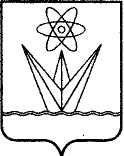 АДМИНИСТРАЦИЯЗАКРЫТОГО АДМИНИСТРАТИВНО – ТЕРРИТОРИАЛЬНОГО ОБРАЗОВАНИЯ  ГОРОДА ЗЕЛЕНОГОРСКА КРАСНОЯРСКОГО КРАЯП О С Т А Н О В Л Е Н И Е02.02.2022	г. Зеленогорск	№ 23-пВ связи с уточнением объема бюджетных ассигнований, предусмотренных на финансовое обеспечение реализации муниципальной программы «Развитие образования в городе Зеленогорске», утвержденной постановлением  Администрации ЗАТО г. Зеленогорска от 12.11.2015          № 295-п, в соответствии со статьей 179 Бюджетного кодекса Российской Федерации, Порядком формирования и реализации муниципальных программ, утвержденным постановлением Администрации ЗАТО                   г. Зеленогорска от 06.11.2015 № 275-п, руководствуясь Уставом города Зеленогорска,ПОСТАНОВЛЯЮ:	1. Внести в муниципальную программу «Развитие образования в городе Зеленогорске», утвержденную постановлением Администрации ЗАТО            г. Зеленогорска от 12.11.2015 № 295-п, изменения, изложив приложение в редакции  согласно приложению к настоящему постановлению.	2. Настоящее постановление вступает в силу в день, следующий за днем его опубликования в газете «Панорама», и применяется к правоотношениям, возникшим до 31.12.2021.Глава ЗАТО г. Зеленогорска				                       М.В. СперанскийПриложение к постановлению Администрации ЗАТО г. Зеленогорскаот 02.02.2022 № 23-пПриложение к постановлению Администрации ЗАТО г. Зеленогорскаот 12.11.2015 № 295-пПАСПОРТмуниципальной программы 1. Характеристика текущего состояния соответствующей сферы социально-экономического развития города Зеленогорска, цели, задачи и сроки реализации муниципальной программыОсновными ориентирами развития городской системы образования являются социальный ориентир, направленный на максимальное удовлетворение различных образовательных запросов населения города, и технологический, связанный с модернизацией экономики, развитием отраслей нового информационно-технологического уклада. Ведомственным ориентиром является достижение новых образовательных результатов в соответствии с федеральными государственными образовательными стандартами. Основные векторы развития городской системы образования связываем с реализацией национального проекта «Образование», который направлен на обновление содержания образования, создание необходимой современной инфраструктуры, подготовку соответствующих профессиональных кадров, их переподготовку и повышение квалификации, а также создание наиболее эффективных механизмов управления системой образования 1.2. Сеть муниципальных бюджетных образовательных учреждений, находящихся в ведении Управления образования Администрации ЗАТО        г. Зеленогорска (далее – образовательные учреждения), с 01.01.2021 года будет представлена:- 17 муниципальными бюджетными дошкольными образовательными учреждениями (далее – МБДОУ);- 9 муниципальными бюджетными общеобразовательными учреждениями (далее – школы);- 3 муниципальными бюджетными учреждениями дополнительного образования (далее – УДО).Муниципальное казенное учреждение «Центр обеспечения деятельности образовательных учреждений» (далее – МКУ ЦОДОУ) сопровождает деятельность всех образовательных учреждений.1.2.1. Дошкольное образование реализуется в 17 муниципальных бюджетных дошкольных образовательных учреждениях и в 3-х группах дошкольного возраста в МБОУ «СОШ № 163». В городе успешно решается задача обеспечения доступности и качества дошкольного образования. Достигнуты целевые ориентиры комплексной программы социально-экономического развития г. Зеленогорска на период до 2022 года. Охват детей в возрасте от 2 месяцев до 8 лет составляет 91 %. Доля детей в возрасте от 3 до 8 лет, получающих дошкольную образовательную услугу, составляет 100 %. С целью обеспечения равных возможностей для полноценного развития каждого ребенка в период дошкольного детства в МБДОУ созданы необходимые условия для развития и воспитания всех категорий воспитанников независимо от их психофизиологических и других особенностей. Образовательная деятельность МБДОУ осуществляется в соответствии с требованиями федерального государственного образовательного стандарта дошкольного образования. Продолжена работа по формированию профессиональных компетенций у воспитателей, которые позволяют создать социальную ситуацию для становления инициативности и самостоятельности дошкольников, организации игровой и познавательно-исследовательской деятельности, умения ориентироваться в цифровой образовательной среде. Во всех МБДОУ города созданы условия для познавательно-исследовательской деятельности детей, реализуются проекты по направлениям «Естественнонаучное экспериментирование», «LEGO-конструирование и робототехника», «Конструирование и техническое творчество». МБДОУ д/с № 6, 9, 13, 14, 18, 21, 23, 24, 29 включились в работу федеральной инновационной площадки по внедрению парциальной программы, направленной на развитие инженерных способностей у дошкольников. МБДОУ д/с № 16 продолжил работу в качестве участника федерального проекта по внедрению комплексной программы, направленной на развитие личностного потенциала детей дошкольного возраста. Апробируются программы, направленные на формирование предпосылок экономической и финансовой грамотности дошкольников (МБДОУ д/с № 9, 10, 13, 17, 21, 26, 27, 28, 30). МБДОУ д/с № 13, 14, 23, 24, 26, 27 включены в число участников федеральной инновационной площадки по теме «Развитие качества дошкольного образования на образовательной платформе «Вдохновение». С целью создания условий для повышения компетентности родителей в вопросах образования и воспитания детей в рамках регионального проекта «Поддержка семей, имеющих детей» национального проекта «Образование» привлечены средства федерального бюджета на реализацию проектов по созданию центров (служб) помощи родителям с детьми дошкольного возраста (МБДОУ д/с № 16, 18, 23).В системе общего образования созданы условия для обучения детей с разными образовательными потребностями, интересами и возможностями: функционирует 9 школ (гимназия, лицей, 7 школ). Все дети города, подлежащие обучению в соответствии с возрастными и медицинскими показателями, получают услуги по программам начального общего, основного общего и среднего общего образования. Приведение содержания основных образовательных программ общего образования в соответствии с федеральными государственными образовательными стандартами должно быть закончено к 2022 году. Работа школ осуществляется в одну смену. Все школы имеют оборудованные предметные кабинеты, школьные столовые, библиотеки, условия для занятий физической культурой. Школы в целом соответствуют требованиям санитарного, пожарного и антитеррористического законодательства, но для выполнения новых предписаний надзорных органов требуется дополнительное финансовое обеспечение. Доля школ, соответствующих современным требованиям по состоянию на 01.01.2020, составила 96,5% (методика оценки эффективности деятельности органов местного самоуправления). Для повышения показателя требуется внедрение электронного обучения и дистанционных технологий в школах, проведение капитальных ремонтов зданий учреждений. В целях внедрения целевой модели цифровой образовательной среды в рамках регионального проекта «Цифровая образовательная среда» национального проекта «Образование» будут обеспечены цифровым современным оборудованием в 2022 году 2 школы, в 2023 году – 3 школы. Оценка образовательных достижений обучающихся осуществляется по результатам краевых диагностических работ и всероссийских проверочных работ на уровне начального общего образования; обязательной государственной итоговой аттестации на уровнях основного общего и среднего общего образования; мониторинговых исследований. После получения основного общего образования в 2020 году 64% обучающихся (в 2019 году – 73%, в 2018 году - 72,4%) продолжили обучение на уровне среднего общего образования. Доля обучающихся 10 - 11 классов по программам профильного или углубленного уровня в 2020 году составила 92,2% (в 2019 – 88,3%, в 2018 – 88,4%), из них по индивидуальным учебным планам ежегодно обучается более 650 человек. Увеличение численности обучающихся, получающих образование на углубленном уровне, связано с введением в штатном режиме федерального государственного образовательного стандарта на уровне среднего общего образования и ориентированностью обучающихся на получение высшего образования. В МБОУ «Лицей №174» в рамках краевого конкурсного отбора функционируют два специализированных физико-математических класса на уровне среднего общего образования. 88% выпускников специализированных классов поступают в учреждения профессионального образования в соответствии с профилем обучения. В 2020 году аттестаты о среднем общем образовании получили 100% выпускников 11-х классов школ. В 2019 году аттестаты о среднем общем образовании получили 99,3% из числа выпускников (в 2018 году – 99,5%, в 2017 и в 2016 годах – 99,7%). В 2017 – 2019 годах были обучающиеся, которые не достигли минимального значения результатов государственной итоговой аттестации по математике. Одной из важных задач образования является обеспечение его доступности для детей с ограниченными возможностями здоровья. Для детей с ограниченными возможностями здоровья, в том числе детей-инвалидов, организуется обучение в отдельных специальных коррекционных классах, индивидуальное обучение на дому и инклюзивное образование в общеобразовательных классах.Количество детей, обучающихся по адаптированным образовательным программам, увеличилось с 2017 по 2020 год на 45%. Кроме этого, 59 детей-инвалидов сопровождаются в школах по адаптированным образовательным программам с учетом их индивидуальных программ реабилитации. 1.2.3. В 3 УДО и 9 школах, находящихся в ведении Управления образования, создано более 6000 мест для реализации дополнительных образовательных программ, что позволяет охватить 46% детей в возрасте от 5 до 18 лет, от общей численности детей данного возраста. 	В УДО реализуются дополнительные образовательные программы по шести направленностям (технической, естественно-научной, физкультурно-спортивной, художественной, туристско-краеведческой, социально-гуманитарной), которые обеспечивают развитие стартовых возможностей обучающихся, выявление и сопровождение одаренных детей. Для этого изменяется содержание дополнительных образовательных программ, развиваются сетевые формы реализации дополнительных образовательных программ, создаются условия для профессионального развития педагогических кадров, совершенствования инфраструктуры и укрепления материально-технической базы УДО. С 2020 года в рамках федерального проекта «Успех каждого ребенка» национального проекта «Образование» в Красноярском крае реализуются мероприятия целевой модели развития региональных систем дополнительного образования детей, которая направлена на увеличение охвата дополнительным образованием детей до уровня не менее 80% от общего числа детей в возрасте от 5 до 18 лет, проживающих в Красноярском крае.С 01.02.2021 в УДО началось внедрение системы персонифицированного финансирования дополнительного образования детей, в результате которой будет обеспечено предоставление детям сертификатов дополнительного образования. С целью обеспечения использования сертификатов дополнительного образования Управление образования руководствуется региональными Правилами персонифицированного финансирования дополнительного образования детей в Красноярском крае, утвержденными приказом министерства образования Красноярского края от 23.09.2020 № 434-11-05, и ежегодно принимает программу персонифицированного финансирования дополнительного образования детей в городе Зеленогорске.В рамках федерального проекта «Современная школа» национального проекта «Образование» в 2022 году на базе МБОУ «СОШ № 176» будет создан детский технопарк «Кванториум» для реализации дополнительных общеобразовательных программ технической и естественнонаучной направленности, для проведения массовых мероприятий для детей.1.2.4. Ежегодно в полном объеме реализуются мероприятия, связанные с организацией летнего отдыха, оздоровления и занятости детей. В различные формы летних образовательных программ: лагеря с дневным пребыванием детей, лагеря труда, отдыха и оздоровления, профильные лагеря, загородные оздоровительные лагеря ежегодно вовлекаются более 60% обучающихся в возрасте от 7 до 18 лет.  В связи с угрозой распространения новой коронавирусной инфекции исключением стал 2020 год. Мероприятия, запланированные на организацию летнего отдыха и оздоровления, в 2020 году были отменены.Продолжается модернизация структурного подразделения оздоровительно-образовательной базы отдыха «Зеленогорская» МБУ ДО «ЦЭКиТ», что позволяет ежегодно обеспечивать путёвками 280 детей. Проводится ряд мероприятий по созданию условий в МБУ ДО «ЦЭКиТ» для реализации современных образовательно-оздоровительных программ для детей различных категорий, в том числе детей, находящих в трудной жизненной ситуации, детей-сирот и детей, оставшихся без попечения родителей, лиц из числа детей - сирот и детей, оставшихся без попечения родителей, одаренных детей.1.2.5. Управление в сфере образования на территории города Зеленогорска осуществляется Управлением образования, которое является главным распорядителем средств местного бюджета в отношении находящихся в его ведении муниципальных бюджетных и казенных учреждений г. Зеленогорска. Управление образования и МКУ ЦОДОУ организуют работу по развитию кадрового потенциала, материальному стимулированию педагогов в рамках проведения ежегодных профессиональных конкурсов.Обеспечение защиты прав и законных интересов несовершеннолетних граждан, нуждающихся в установлении над ними опеки и попечительства, и несовершеннолетних граждан, находящихся под опекой или попечительством, осуществляется отделом опеки и попечительства Администрации ЗАТО г. Зеленогорска. Межведомственное взаимодействие, направленное на профилактику социального сиротства, своевременное изъятие детей из социально опасной среды, развитие семейных форм устройства детей позволило передать на воспитание в семьи опекунов (попечителей), приемных родителей, усыновителей более 90% детей-сирот и детей, оставшихся без попечения родителей.Для достижения целей и задач в сфере образования необходимо продолжить выполнение комплекса мероприятий, которые включают в себя мероприятия по совершенствованию образовательного процесса, обеспечению комфортных и безопасных условий в муниципальных бюджетных образовательных учреждениях, внедрению инновационных практик обучения и воспитания. 1.3. Целью муниципальной программы является обеспечение доступности качественного дошкольного, общего и дополнительного образования, соответствующего современным потребностям граждан и перспективным задачам социально-экономического развития города Зеленогорска, поддержки детей-сирот и детей, оставшихся без попечения родителей, лиц из числа детей-сирот и детей, оставшихся без попечения родителей, летнего отдыха, оздоровления и занятости детей. 1.4. Для достижения поставленной цели необходима реализация следующих задач:1.4.1.	Сохранение и улучшение условий для получения общедоступного и бесплатного дошкольного образования, осуществления присмотра и ухода за детьми. 1.4.2. Сохранение в системе общего образования равных возможностей для современного качественного начального общего, основного общего и среднего общего образования.1.4.3. Создание в системе дополнительного образования равных возможностей для современного, качественного образования, позитивной социализации детей. 1.4.4. Обеспечение безопасного, качественного летнего отдыха, оздоровления и занятости детей.1.4.5. Совершенствование условий для эффективного управления в сфере образования.Поставленные цель и задачи муниципальной программы соответствуют приоритетным направлениям Стратегии социально-экономического развития города Зеленогорска на период до 2030 года.1.5. Реализация муниципальной программы позволит достичь следующих результатов: 1.5.1. Повышение доступности и качества общего образования, в том числе переход на федеральные государственные образовательные стандарты, внедрение системы оценки качества общего образования, развитие материально-технической базы муниципальных бюджетных образовательных учреждений г. Зеленогорска.1.5.2. Формирование новой технологической среды в системе образования, автоматизация отдельных видов деятельности муниципальных бюджетных образовательных учреждений г. Зеленогорска.1.5.3. Социализация детей с ограниченными возможностями здоровья через развитие инклюзивного образования.1.5.4. Модернизация дополнительного образования для обеспечения качества услуг, разностороннего развития и самореализации обучающихся, распространение сетевых форм организации дополнительного образования. 1.5.5. Развитие различных форм организации отдыха и оздоровления детей. 1.5.6. Поддержка педагогических работников, имеющих высокие достижения в работе с одаренными детьми, внедряющих инновационные образовательные практики.1.5.7. Увеличение доли молодых педагогов, разработку и реализацию комплекса мер, направленных на привлечение и закрепление молодых педагогов. 1.5.8. Увеличение доли детей-сирот и детей, оставшихся без попечения родителей, переданных в семьи на воспитание (опека, попечительство, приемная семья, усыновление, удочерение), от общего количества детей-сирот и детей, оставшихся без попечения родителей, состоящих на учете в отделе опеки и попечительства Администрации ЗАТО г. Зеленогорска.1.6. Срок реализации муниципальной программы устанавливается с 01.01.2021 по 31.12.2023.2. Перечень целевых показателей и показателей результативности муниципальной программыПеречень целевых показателей и показателей результативности приведен в приложении № 1 к муниципальной программе.3. Ресурсное обеспечение муниципальной программы Информация о распределении планируемых объемов финансирования по подпрограммам, отдельным мероприятиям муниципальной программы приведена в приложении № 2 к муниципальной программе. Информация о распределении планируемых объемов финансирования муниципальной программы по источникам финансирования приведена в приложении № 3 к муниципальной программе. Прогноз сводных показателей муниципальных заданий приведен в приложении № 4 к муниципальной программе.Механизм реализации мероприятий муниципальной программыОтдельные мероприятия муниципальной программы отсутствуют.	5. Подпрограммы муниципальной программы Подпрограммы муниципальной программы с указанием сроков реализации приведены в приложениях № 5 – 9 к муниципальной программе.Приложение № 1к муниципальной программе«Развитие образования в городе Зеленогорске»Перечень целевых показателей и показателей результативностимуниципальной программы «Развитие образования в городе Зеленогорске»Приложение № 2 к муниципальной программе«Развитие образования в городе Зеленогорске»Информация о распределении планируемых объемов финансирования по подпрограммам, отдельным мероприятиям
 муниципальной программы «Развитие образования в городе Зеленогорске»Приложение № 3 
к муниципальной программе «Развитие образования в городе Зеленогорске»Информация о распределении планируемых объемов финансирования муниципальной программы «Развитие образования в городе Зеленогорске» по источникам финансированияПриложение № 4к муниципальной программе«Развитие образования в городе Зеленогорске»Прогноз сводных показателей муниципальных заданиймуниципальной программы «Развитие образования в городе Зеленогорске»Приложение № 6к муниципальной программе«Развитие образованияв городе Зеленогорске»Паспорт подпрограммы 1 муниципальной программы Постановка общегородской проблемыи обоснование необходимости разработки подпрограммы1.1. В современных социально-экономических условиях особое внимание уделяется обеспечению прав граждан на получение общедоступного и бесплатного дошкольного образования. Дошкольное образование реализуется в 17 муниципальных бюджетных дошкольных образовательных учреждениях и 3 дошкольных группах в МБОУ «СОШ      № 163».В 2020 году в МБДОУ функционировала 192 группы дошкольного образования (2019 год – 201 группа), из них:общеразвивающей направленности - 117 групп, в том числе 50 групп для детей раннего возраста;комбинированной направленности - 46 групп, в том числе 1 группа для детей раннего возраста;оздоровительной направленности - 1 группа;компенсирующей направленности - 28 групп.Уменьшение количества групп произошло за счет вывода из эксплуатации одного здания МБДОУ д/с № 13, расположенного по адресу ул. Мира, д. 16 Б, и общего сокращения групп в МБДОУ д/с № 9, 21, 22, 28, что объясняется увеличением количества детей, выпускаемых в школы, и сокращением числа детей, поступающих в группы для детей раннего возраста. 1.2. С целью обеспечения равных возможностей для полноценного развития каждого ребенка в период дошкольного детства в МБДОУ созданы необходимые условия для развития и воспитания всех категорий обучающихся независимо от их психофизиологических и других особенностей. Ведется целенаправленная работа по улучшению условий получения дошкольного образования лицами с ограниченными возможностями здоровья (далее – дети с ОВЗ). Квалифицированная коррекция недостатков в физическом и/или психическом развитии детей с ОВЗ (коррекция речи, зрения, опорно-двигательного аппарата, задержки психического развития) осуществляется в 15 МБДОУ, кроме того в МБДОУ д/с № 17 созданы условия для организации оздоровительных и профилактических мероприятий и процедур для детей с туберкулезной интоксикацией. На базе МБДОУ д/с № 6, 16, 18, 23, 32 продолжают функционировать консультационные пункты, оказывающие методическую, психолого-педагогическую, диагностическую помощь родителям с детьми дошкольного возраста, в том числе от 0 до 3 лет, преимущественно не посещающих МБДОУ. С целью создания условий для повышения компетентности родителей в вопросах образования и воспитания детей в рамках регионального проекта «Поддержка семей, имеющих детей» национального проекта «Образование» в 2020 году МБДОУ д/с № 18 вновь привлек средства федерального бюджета на реализацию проекта по созданию центров (служб) помощи родителям с детьми дошкольного возраста (2019 год – МБДОУ д/с № 16, 23). Дошкольникам, состояние здоровья которых не позволяет посещать МБДОУ, организовано обучение на дому при специализированном МБДОУ д/с № 23. В МБДОУ д/с № 23 созданы все условия для воспитанников с ограниченными возможностями здоровья по ортопедическим и неврологическим показаниям, в том числе специально оборудованные кабинеты для оказания физиотерапевтических услуг. Ежегодно более 80 воспитанников на основании медицинских заключений получают физиотерапевтические услуги на базе МБДОУ д/с № 23.1.3. Одним из приоритетных направлений деятельности Управления образования в сфере дошкольного образования является реализация права каждого ребенка на качественное и доступное образование, обеспечивающее равные возможности для полноценного физического и психического развития.Несмотря на нестабильную демографическую ситуацию (снижение рождаемости), в 2020 году был сохранен высокий уровень охвата детей услугами дошкольного образования. По состоянию на 01.01.2020 услугами дошкольного образования было охвачено 3 328 детей.1.4. Качество условий реализации образовательной программы МБДОУ во многом зависит от кадрового обеспечения. По состоянию на 01.01.2020 в МБДОУ было 489 педагогических работников, из них с высшим педагогическим образованием – 67 %, со средним педагогическим образованием – 33 %. В системе ведется работа по обновлению и внедрению современных образовательных практик, созданию условий для профессионального становления и развития педагогов. 100% педагогических работников прошли курсы повышения квалификации для работы в соответствии с ФГОС дошкольного образования, более четверти педагогов МБДОУ повысили свою квалификацию для работы с детьми с ОВЗ. Численность воспитанников в расчете на 1 педагогического работника в 2020 году по-прежнему составила – 7 человек. 1.5. МБДОУ активно участвуют в различных инновационных проектах, методических мероприятиях и профессиональных конкурсах различного образовательного формата.Продолжена работа по формированию профессиональных компетенций у воспитателей, которые позволяют создать социальную ситуацию для становления инициативности и самостоятельности дошкольников, организации игровой и познавательно-исследовательской деятельности, умения ориентироваться в цифровой образовательной среде. Во всех МБДОУ созданы условия для познавательно-исследовательской деятельности детей, реализуются проекты по направлениям «Естественнонаучное экспериментирование», «LEGO-конструирование и робототехника», «Конструирование и техническое творчество». МБДОУ д/с № 6, 9, 13, 14, 18, 21, 23, 24, 29 включились в работу федеральной инновационной площадки по внедрению парциальной программы, направленной на развитие инженерных способностей у дошкольников. В 2020 году на базе МБДОУ работало шесть городских базовых площадок (МБДОУ д/с № 10, 14, 23, 27, 29, 32), шесть региональных инновационных площадок (МБДОУ д/с № 6, 9, 14, 16, 18, 24) и одна федеральная инновационная площадка (МБДОУ д/с № 32). МБДОУ д/с № 18 входит в сеть детских садов, реализующих модель создания образовательных условий для становления инициативности и самостоятельности дошкольников. МБДОУ д/с № 32 является инновационным учреждением сети образовательных организаций «Школы Росатома», МБДОУ д/с № 18 региональной стажировочной площадкой по организации взаимодействия и общения взрослых и детей в рамках реализации федерального государственного образовательного стандарта. В МБДОУ успешно реализуются комплексные и парциальные программы дошкольного образования, охватывающие все линии развития воспитанников. В рамках работы краевых сетевых сообществ на базе МБДОУ д/с № 13, 14, 23, 24, 26, 27 апробируется образовательная программа «Вдохновение», на базе МБДОУ д/с № 18 – образовательная программа «ПРОдетей». МБДОУ д/с № 9, 10, 13, 17, 21, 26, 27, 28, 30 продолжают апробацию программ, направленных на формирование предпосылок экономической и финансовой грамотности дошкольников. МБДОУ д/с № 16 продолжил работу в качестве участника федерального проекта по внедрению комплексной программы, направленной на развитие личностного потенциала детей дошкольного возраста. Участниками федерального проекта «Безопасная дорога» стали МБДОУ д/с № 6, 9, 13, 30.Внедрение в работу МБДОУ современных практик связано с необходимостью формирования управленческой компетентности, основанной на реализации принципа управления данными. Для этого во всех МБДОУ введена в действие внутренняя система оценки качества, разработана муниципальная система оценки качества дошкольного образования на основе мониторинга результативности и качества образовательного процесса и условий реализации основной образовательной программы. МБДОУ д/с № 13, 14, 23, 24, 26, 27 включены в число участников федеральной инновационной площадки по теме «Развитие качества дошкольного образования на образовательной платформе «Вдохновение». В 2020 году в экспериментальном режиме МБДОУ д/с № 10 принял участие во Всероссийском мониторинге качества дошкольного образования детей от 3 до 7 лет.1.6. МБДОУ ежегодно проводят мероприятия в целях обеспечения бесперебойного функционирования зданий, исполнения требований противопожарного, санитарно-эпидемиологического и антитеррористического законодательства, охраны труда. Основным результатом стала 100% приемка МБДОУ муниципальной комиссией к новому учебному году, отсутствие неисполненных в срок предписаний надзорных органов.2. Цель, задачи, этапы, сроки выполненияи показатели результативности подпрограммы2.1. Целью подпрограммы является сохранение и улучшение условий для получения общедоступного и бесплатного дошкольного образования, осуществления присмотра и ухода за детьми.2.2. Для достижения указанной цели необходимо решить следующие задачи:2.2.1. Обеспечение доступности дошкольного образования.2.2.2. Осуществление присмотра и ухода за детьми, получающими услугу по их содержанию в МБДОУ. 2.2.3. Оказание дополнительных мер поддержки для семей, имеющих детей дошкольного возраста.2.3. Срок реализации мероприятий подпрограммы устанавливается с 01.01.2021 по 31.12.2023.2.4.	 Прогнозируемые показатели результативности подпрограммы приведены в приложении № 1 к муниципальной программе.Механизм реализации подпрограммы3.1. Реализация подпрограммы осуществляется Управлением образования с участием находящихся в его ведении МБДОУ в соответствии с задачами и мероприятиями, приведенными в приложении к подпрограмме.3.2. Мероприятия подпрограммы по каждой задаче, финансирование которой предусмотрено в соответствующем финансовом году, осуществляются в комплексе путем предоставления субсидий на выполнение муниципальной услуги (работы), предоставления субсидий на иные цели, не связанные с выполнением муниципального задания, а также на мероприятия, предусмотренные по бюджетной смете МКУ ЦОДОУ, финансируемых за счет средств краевого и местного бюджетов.3.3. Мероприятия подпрограммы, указанные в строках 1.1.1, 1.1.2, 1.2.1, 1.2.2, 1.3.2 таблицы в приложении к подпрограмме, осуществляются Управлением образования и МБДОУ.Мероприятия подпрограммы, указанные в строках 1.2.1, 1.3.1 таблицы в приложении к подпрограмме, осуществляются Управлением образования и МКУ ЦОДОУ. 4. Управление и контроль реализации подпрограммы4.1.	Управление реализацией подпрограммы осуществляет Управление образования.Текущий контроль за ходом реализации подпрограммы осуществляется Управлением образования посредством ежеквартального мониторинга реализации муниципальной программы в сроки и по форме, установленные Порядком формирования и реализации муниципальных программ, утвержденным постановлением Администрации ЗАТО г. Зеленогорска.4.2. МБДОУ и МКУ ЦОДОУ направляют в Управление образования ежеквартально и по итогам очередного финансового года информацию об исполнении подпрограммы. Отчеты по итогам года должны содержать информацию о достигнутых конечных результатах и значениях целевых показателей, указанных в паспорте подпрограммы. 4.3. Управление образования, МБДОУ и МКУ ЦОДОУ обеспечивают эффективность реализации подпрограммы, достижение конечных результатов, целевое и эффективное использование финансовых средств, выделяемых на выполнение мероприятий подпрограммы.4.4. Контроль за целевым использованием финансовых средств осуществляют органы государственного и муниципального финансового контроля.5. Оценка социально-экономической эффективности подпрограммы5.1.	Оценка социально-экономической эффективности реализации подпрограммы проводится Управлением образования.5.2.	Обязательным условием эффективности подпрограммы является успешное выполнение показателей результативности подпрограммы, приведенных в приложении № 1 к муниципальной программе, а также мероприятий подпрограммы, приведенных в приложении к подпрограмме.Система мероприятий подпрограммыПеречень мероприятий подпрограммы с указанием объемов средств на их реализацию и ожидаемых результатов приведен в приложении к подпрограмме.Приложение к подпрограмме 1 «Развитие дошкольного образования» Перечень мероприятий подпрограммы «Развитие дошкольного образования»с указанием объемов средств на их реализацию и ожидаемых результатовПриложение № 8к муниципальной программе«Развитие образования в городе Зеленогорске»Паспорт подпрограммы 2 муниципальной программы 1. Постановка общегородской проблемы и обоснование необходимости разработки подпрограммы1.1. Система общего образования города Зеленогорска представлена 9 школами (гимназия, лицей, 7 школ). Развитие сети муниципальных бюджетных общеобразовательных учреждений связано не только с изменениями в количественном составе обучающихся, в увеличении направленностей реализуемых программ, но и с дальнейшей открытостью школ.Численность обучающихся в школах на протяжении пяти лет более 6100 обучающихся. На начало 2020 - 2021 учебного года численность обучающихся в 9 школах составила 6178 человек (на 01.09.2019 – 6198, на 01.09.2018 – 6215, на 01.09.2017 – 6265).В рамках подпрограммы должны быть решены задачи, направленные на достижение высокого качества подготовки обучающихся на всех уровнях общего образования, а также на реализацию программ для их успешной социализации.1.2. На начало 2020 - 2021 учебного года 97,4% обучающихся обучаются в школах в соответствии с федеральными государственными образовательными стандартами, из них 100% – на уровнях начального общего и основного общего образования во всех школах, на уровне среднего общего образования в 10-классах. С 01.01.2019 началась работа по обновлению содержания предметной области «Технология» при поддержке регионального проекта «Современная школа» национального проекта «Образование».С целью создания необходимых условий для реализации основных образовательных программ в соответствии с требованиями федеральных государственных образовательных стандартов начального общего и основного общего образования осуществляется оснащение школ города учебным, в том числе мультимедийным оборудованием, организуется повышение квалификации педагогов и руководителей школ города. В рамках реализации регионального проекта «Цифровая образовательная среда» национального проекта «Образование» все школы будут обеспечены высокоскоростным интернетом, внедрена целевая модель цифровой образовательной среды. С 2016 года в конкурсе школ, внедряющих сетевые стандарты «Школы Росатома» в условиях введения ФГОС основного общего и среднего общего образования, победителем стала МБОУ «СОШ №161», которая в течение 2016 – 2018 годов за счет средств Госкорпорации «Росатом» и местного бюджета на условиях софинансирования обновила инфраструктуру и содержание образования. С 2016 по 2020 годы 8 школ из 9 получили субсидии из федерального бюджета на обновление материально-технической базы, повышение квалификации педагогических работников в рамках реализации мероприятия «Создание сети школ, реализующих инновационные программы для отработки новых технологий и содержания обучения и воспитания, через конкурсную поддержку школьных инициатив и сетевых проектов» ведомственной целевой программы «Развитие современных механизмов и технологий дошкольного и общего образования» государственной программы Российской Федерации «Развитие образования». Софинансирование данных мероприятий было получено из средств краевого бюджета и внебюджетных средств АО «ТВЭЛ». В рамках краевого проекта по выявлению и поддержке детей, проявивших способности в предметных областях, с 2015 года на уровне среднего общего образования на базе МБОУ «Лицей №174» открыты два специализированных физико-математических класса (10 и 11) общей численностью 50 обучающихся. Для преподавания профилирующих дисциплин, специальных курсов, проведения семинаров, лабораторных работ, научно-исследовательской деятельности обучающихся привлекаются преподаватели Федерального государственного автономного образовательного учреждения высшего профессионального образования «Сибирский федеральный университет». Набор в указанный специализированный класс осуществляется из числа обучающихся школ города, наиболее успешно освоивших общеобразовательные программы основного общего образования по профилирующим дисциплинам. С 2016 года в школах города при поддержке АО «ТВЭЛ», АО «ПО ЭХЗ» реализуется проект «Школьный технопарк». В каждой школе организованы лаборатории технической направленности. К 2020 году увеличилась численность детей, занимающихся в объединениях технической направленности на базе школ и УДО, с 8% до 15%.Наряду с положительными изменениями в системе образования существует ряд проблем, которые требуют решения в предстоящие годы. Сохраняется проблема нарастающей численности учителей пенсионного возраста, доля педагогов пенсионного возраста выросла с 25% в 2015 году до 28% в 2018 году. В школах имеются долгосрочные педагогические вакансии учителей английского языка, математики. Для обновления кадров ежегодно заключаются договоры на целевое обучение с ФГБОУ ВО «Красноярский государственный педагогический университет им. В.П. Астафьева». В результате доля молодых учителей до 35 лет, работающих в школах, увеличилась с 4,1% в 2016 году до 9,2% в 2020 году. Результатом регионального проекта «Учитель будущего» национального проекта «Образование» к 2024 году не менее 70% учителей в возрасте 35 лет будут вовлечены в различные формы поддержки и сопровождения. Несмотря на достигнутые результаты, актуальным остаётся формирование профессиональных компетенций педагогов, позволяющих достигать новые образовательные результаты в контексте федеральных государственных образовательных стандартов. В соответствии с технологическими изменениями необходимо обновить содержание образования, усилить изучение естественных наук, прикладной математики, технологии конструирования и проектирования, робототехники.1.3. В последние три года в школах растет число детей с ограниченными возможностями здоровья. По состоянию на 01.10.2020 в процесс общего образования включены 425 обучающихся с ограниченными возможностями здоровья (в 2019 году- 403 человека, в 2018 году – 344 человек, в 2017 году – 277 человек), еще 11 обучающихся получают образование в отдельных специальных (коррекционных) классах. С 01.09.2016 введены в действие федеральные государственные образовательные стандарты начального общего образования для обучающихся с ограниченными возможностями здоровья. В связи с этим в школах организуется работа по следующим направлениям: создание безбарьерной среды; приведение условий в соответствие с требованиями законодательства; организация психолого-медико-педагогического сопровождения детей с ограниченными возможностями здоровья в условиях инклюзивного образования.1.4. В рамках реализации муниципальной программы «Развитие образования в городе Зеленогорске», наряду с другими ключевыми задачами перед муниципальной системой образования стоит задача сохранения в школах современных, безопасных условий, соответствующих требованиям законодательства, правилам и нормативам. Для поддержания в исправном состоянии зданий, сооружений, оборудования и инженерных коммуникаций проводятся текущие и капитальные ремонты. 1.5. Во всех школах созданы условия для организации присмотра и ухода за детьми в группах продленного дня, в 6 школах созданы условия для организации дневного сна. Услуга «по присмотру и уходу» за детьми в группах продленного дня остается востребованной со стороны родителей (законных представителей) несовершеннолетних обучающихся в 1 – 4 классах, при этом 100% охвата требуют дети с ограниченными возможностями здоровья в связи с организацией для них во второй половине учебного дня коррекционной работы и индивидуальной помощи.1.6. Охрана здоровья обучающихся включает в себя, в том числе организацию питания обучающихся. Для обеспечения необходимых условий школьные столовые оборудуются современным оборудованием. В 2017 году решена задача по переводу расчета за питание в школьных столовых на автоматизированный безналичный расчет во всех девяти школах. Охват горячим питанием обучающихся в школах составляет 78% в общей численности обучающихся, причем около 20% это дети отдельных категорий из малообеспеченных семей, или семей, находящихся в социально-опасном положении. Двухразовым горячим питанием обеспечены 100% детей с ограниченными возможностями здоровья, в том числе дети-инвалиды. С 01.09.2020 года 100% учащихся 1 – 4 классов обеспечиваются горячим питанием за счет субсидий и субвенций из федерального и краевого бюджетов. Питание в школах организовано в соответствии с разработанным двухнедельным сбалансированным меню, соответствует возрастным физиологическим потребностям в пищевых веществах и энергии. 2. Цель, задачи, этапы, сроки выполнения и показатели результативности подпрограммы2.1. Целью подпрограммы является сохранение в системе общего образования равных возможностей для современного, качественного начального общего, основного общего и среднего общего образования.2.2. Для достижения указанной цели необходимо решить следующие задачи:2.2.1. Обеспечение условий и качества обучения, соответствующих федеральным государственным образовательным стандартам начального общего, основного общего и среднего общего образования. 2.2.2. Оказание дополнительных мер поддержки для семей, имеющих детей школьного возраста.2.3. Срок реализации мероприятий подпрограммы устанавливается с 01.01.2021 по 31.12.2023.2.4. Прогнозируемые показатели результативности подпрограммы приведены в приложении № 1 к муниципальной программе.Механизм реализации подпрограммы3.1. Реализация подпрограммы осуществляется Управлением образования при участии находящихся в его ведении школ. 3.2. Мероприятия подпрограммы по каждой задаче, финансирование которой предусмотрено в соответствующем финансовом году, осуществляются в комплексе путем предоставления субсидий на выполнение муниципальных услуг (работ) и предоставления субсидий на иные цели, не связанные с выполнением муниципального задания, за счет средств федерального, краевого и местного бюджетов.3.3. Мероприятия подпрограммы, указанные в строках 1.1.1 – 1.2.1 таблицы в приложении к подпрограмме, осуществляются Управлением образования и школами.4. Управление и контроль реализации подпрограммы4.1. Управление реализацией подпрограммы осуществляет Управление образования.Текущий контроль за ходом реализации подпрограммы осуществляется Управлением образования посредством ежеквартального мониторинга реализации муниципальной программы в сроки и по форме, установленные Порядком формирования и реализации муниципальных программ, утвержденным постановлением Администрации ЗАТО г. Зеленогорска.4.2. Школы направляют в Управление образования ежеквартально и по итогам очередного финансового года информацию об исполнении подпрограммы. Отчеты по итогам года должны содержать информацию о достигнутых конечных результатах и значениях показателей результативности, указанных в паспорте подпрограммы. 4.3. Управление образования, школы обеспечивают эффективность реализации подпрограммы, достижение конечных результатов, целевое и эффективное использование финансовых средств, выделяемых на выполнение мероприятий подпрограммы.4.4. Контроль за целевым использованием финансовых средств осуществляют органы государственного и муниципального финансового контроля.Оценка социально-экономической эффективности подпрограммы5.1. Оценка социально-экономической эффективности реализации подпрограммы проводится Управлением образования.5.2. Обязательным условием эффективности подпрограммы является успешное выполнение показателей результативности подпрограммы, приведенных в приложении № 1 к муниципальной программе, а также мероприятий подпрограммы, приведенных в приложении к подпрограмме.Система мероприятий подпрограммыПеречень мероприятий подпрограммы с указанием объемов средств на их реализацию и ожидаемых результатов приведен в приложении к подпрограмме.Приложение 
к подпрограмме 2 «Развитие начального общего, основного общего и среднего общего образования» Перечень мероприятий подпрограммы «Развитие начального общего, основного общего и среднего общего образования»с указанием объемов средств на их реализацию и ожидаемых результатовПриложение № 7 к муниципальной программе«Развитие образования в городе Зеленогорске»Паспорт подпрограммы 3 муниципальной программы 1. Постановка общегородской проблемы и обоснование необходимости разработки подпрограммы1.1.  Услуги по дополнительному образованию предоставляют 9 школ и 3 УДО, находящиеся в ведении Управления образования. В 2020 году реализована 201 дополнительная общеобразовательная программа, из них 6 дополнительных предпрофессиональных программ в области физической культуры и спорта, с охватом 46 % от общего числа детей в возрасте от 5 до 18 лет.В УДО наиболее востребованными были программы социально-педагогической направленности, доля обучающихся по программам данной направленности в 2020 году составила 40% от общего числа детей, обучающихся в учреждениях, это больше на 3,4% в сравнении с 2019 годом. Отмечается динамика роста охвата детей, занимающихся в УДО, по программам:- естественнонаучной направленности на 4,4 % (в 2019 – 8,8%; 2020 – 13,2%);- технической направленности на 2,6% (в 2019 – 9%; в 2020 – 11,6%);- художественной направленности на 3,3 % (в 2019- 12,3%; в 2020 – 15,6%);- туристско-краеведческой направленности на 1,8% (в 2019 -5%; в 2020 – 6,8%).Снижение доли охвата детей, занимающихся в УДО, произошло по программам физкультурно-спортивной направленности на 17% (в 2019 – 28,8%; в 2020 – 11,8%) в связи с переходом МБУ ДО ДЮСШ с 2020 года в ведение МКУ «КФиС». 1.2. На 01.09.2020 увеличилась доля детей, занимающихся в сетевых образовательных программах, МБУ ДО «ЦЭКиТ», МБУ ДО «ЦО «Перспектива» и МБУ ДОЦ «Витязь». УДО совместно со школами реализовали 10 дополнительных общеразвивающих программ в сетевой форме, по которым обучались 450 человек, доля их составила 15,4%. Девять программ УДО были заявлены на участие в краевом конкурсе дополнительных общеобразовательных программ. Четыре дополнительные общеобразовательные программы МБУ ДОЦ «Витязь», МБУ ДО «ЦО «Перспектива» и МБУ ДО «ЦЭКиТ» стали победителями конкурса. МБУ ДО «ЦО «Перспектива» с программой «МедиаТор» получил грант в форме субсидии по результатам конкурса.В УДО реализованы и другие программы, построенные по таким формам организации образовательного процесса, как с применением дистанционных образовательных технологий; по модульному принципу обучения; реализуемые в очно-заочной форме; реализуемые по индивидуальной форме обучения. В МБУ ДО «ЦО «Перспектива» и МБУ ДО «ЦЭКиТ» осуществлялись две программы для детей с ограниченными возможностями здоровья с охватом 43 человека.1.3. В 2020 году МБУ ДО «ЦО «Перспектива» продолжил работу в рамках проекта по социальному проектированию школьников. По итогам реализации дополнительных общеобразовательных программ «Патриот» (МБУ ДОЦ «Витязь»), «Школа социального успеха» (МБУ ДО «ЦО «Перспектива») и «Третья планета» (МБУ ДО «ЦЭКиТ») в городском Форуме «Мой вклад в Гринград» приняли участие более 220 обучающихся, представлено 40 социальных проектов, разработанных обучающимися. 1.4. С 2020 года в Красноярском крае внедряется целевая модель развития региональной системы дополнительного образования детей, инструментом которой стала информационная система «Навигатор дополнительного образования детей Красноярского края» (далее – ИС Навигатор).	В 2020 году в реестр исполнителей образовательных услуг ИС Навигатор вошли 33 учреждения, в том числе: 12 дошкольных образовательных учреждений, 9 школ, 3 УДО в сфере образования, 2 УДО в сфере культуры, 4 спортивных школы; 3 краевых образовательных учреждения, функционирующих на территории города. 	В реестр программ ИС Навигатор включены 309 программ, реализуемых учреждениями города, из них 52 программы УДО прошли региональную общественную экспертизу. 	С 01.09.2021 в рамках внедрения персонифицированного финансирования дополнительного образования детей организуется выдача сертификатов финансирования обучающимся УДО.Для решения задач по внедрению целевой модели региональной системы дополнительного образования детей в городе Зеленогорске, информационного и методического сопровождения образовательных учреждений создан муниципальный опорный центр дополнительного образования детей на базе МБУ ДО «ЦО «Перспектива». 1.5. УДО выполняют задачи по выявлению и сопровождению одаренных обучающихся, открывая на своей базе площадки для проведения отборочных, муниципальных и зональных этапов конкурсных мероприятий. В связи с риском распространения новой коронавирусной инфекции в Красноярском крае и в городе ряд мероприятий в 2020 году реализованы в дистанционном формате - муниципальный этап всероссийской олимпиады школьников, фестиваль технического творчества «Новое время», форум «Научно-технический потенциал Сибири» творческий фестиваль «Таланты без границ», конкурс «Умное поколение». Охват учащихся 1 – 11 классов проектом «Школьная спортивная лига» составил 55,3%, проектом «Президентские состязания» - 51,4%.1.6. В УДО обновляются содержание дополнительных образовательных программ и технологии обучения, улучшается инфраструктура в соответствии с современными требованиями, создается универсальная безбарьерная среда для детей с ограниченными возможностями здоровья. Все УДО в 2020 году продолжили работу в качестве региональных инновационных и городских базовых площадок в вопросах развития дополнительного образования. В региональном атласе образовательных практик УДО города Зеленогорска представили наибольшее число успешных педагогических практик, в сравнении с другими территориями Красноярского края.1.7. В 2020 году Красноярский край стал победителем отбора субъектов Российской Федерации на предоставление в 2021 – 2023 годах субсидии из федерального бюджета для создания на базе общеобразовательных организаций детских технопарков «Кванториум» в рамках федерального проекта «Современная школа» национального проекта «Образование». Согласно соглашению, заключенному между министерством образования Красноярского края и Администрацией города Зеленогорска, в 2022 году на базе МБОУ «СОШ № 176» будет создан детский технопарк «Кванториум». Оборудование детского технопарка «Кванториум» будет использоваться на всех уровнях общего и дополнительного образования, способствуя достижению высоких образовательных результатов обучающихся, освоению ими новых компетенций, развитию естественнонаучной и технической грамотности, популяризации инженерных профессий, совершенствованию практической подготовки по учебным предметам «Технология», «Информатика», «Физика», «Химия», «Биология», «Астрономия» и другим предметам.2. Цель, задачи, этапы, сроки выполнения и показатели результативности подпрограммы2.1. Целью подпрограммы является создание в системе дополнительного образования равных возможностей для современного, качественного образования, позитивной социализации детей.2.2. Для достижения указанной цели необходимо решить следующие задачи:2.2.1.  Обеспечение доступности дополнительного образования.2.2.2. Обеспечение функционирования модели персонифицированного финансирования дополнительного образования детей.2.2.3. Создание условий по выявлению и сопровождению одаренных детей. 2.2.4.  Создание детского технопарка «Кванториум».2.3. Срок реализации мероприятий подпрограммы устанавливается с 01.01.2021 по 31.12.2023.2.4. 	Прогнозируемые показатели результативности подпрограммы приведены в приложении № 1 к муниципальной программе.3. Механизм реализации подпрограммы3.1. Реализация подпрограммы осуществляется Управлением образования с участием находящихся в его ведении УДО в соответствии с задачами и мероприятиями, приведенными в приложении к настоящей подпрограмме. 3.2. Мероприятия подпрограммы по каждой задаче, финансирование которой предусмотрено в соответствующем финансовом году, осуществляются в комплексе путем предоставления субсидий на выполнение муниципальных услуг (работ), предоставления субсидий на иные цели, не связанные с выполнением муниципального задания, на гранты в форме субсидий на финансовое обеспечение затрат на оказание образовательных услуг с применением сертификата персонифицированного финансирования, а также на мероприятия, предусмотренные по бюджетной смете МКУ ЦОДОУ, за счет средств федерального, краевого и местного бюджетов.3.3. Мероприятия подпрограммы, указанные в строках 1.1.1, 1.4.1 таблицы в приложении к подпрограмме, осуществляются Управлением образования и школами.Мероприятия подпрограммы, указанные в строках 1.1.2, 1.2.1 таблицы в приложении к подпрограмме, осуществляются Управлением образования и УДО.Мероприятия подпрограммы, указанные в строках 1.2.1 таблицы в приложении к подпрограмме, осуществляются  Управлением образования, школами, УДО и МКУ ЦОДОУ.4. Управление и контроль реализации подпрограммы4.1. Управление реализацией подпрограммы осуществляет Управление образования.Текущий контроль за ходом реализации подпрограммы осуществляется Управлением образования посредством ежеквартального мониторинга реализации муниципальной программы в сроки и по форме, установленные Порядком формирования и реализации муниципальных программ, утвержденным постановлением Администрации ЗАТО г. Зеленогорска.4.2. УДО направляют в Управление образования ежеквартально и по итогам очередного финансового года информацию об исполнении подпрограммы. Отчеты по итогам года должны содержать информацию о достигнутых конечных результатах и значениях показателей результативности, указанных в паспорте подпрограммы. 4.3. Управление образования, УДО обеспечивают эффективность реализации подпрограммы, достижение конечных результатов, целевое и эффективное использование финансовых средств, выделяемых на выполнение мероприятий подпрограммы.4.4. Контроль за целевым и эффективным расходованием бюджетных средств осуществляют органы государственного и муниципального финансового контроля.5. Оценка социально-экономической эффективности подпрограммы5.1. Оценка социально-экономической эффективности проводится Управлением образования.5.2. Обязательным условием эффективности подпрограммы является успешное выполнение показателей результативности подпрограммы, приведенных в приложении № 1 к муниципальной программе, а также мероприятий подпрограммы, приведенных в приложении к подпрограмме.6. Система мероприятий подпрограммыПеречень мероприятий подпрограммы с указанием объемов средств на их реализацию и ожидаемых результатов приведен в приложении к подпрограмме.Приложение 
к подпрограмме 3 «Развитие дополнительного образования»Перечень мероприятий  подпрограммы «Развитие дополнительного образования»с указанием объемов средств на их реализацию и ожидаемых результатовПриложение № 8к муниципальной программе«Развитие образования в городеЗеленогорске»Паспорт подпрограммы 4 муниципальной программы Постановка общегородской проблемыи обоснование необходимости разработки подпрограммы1.1. Организация летнего отдыха детей в каникулярное время – одно из приоритетных направлений социальной политики города. Особое внимание уделяется вовлечению большего количества обучающихся в организованный досуг в летний период. Результатом взаимодействия всех организаций и предприятий города в летний период остается сохранение всех основных форм отдыха и оздоровления детей:- лагеря с дневным пребыванием;- профильные лагеря различной направленности;- предоставление путевок в загородные оздоровительные лагеря Красноярского края;- организованный отдых в оздоровительно-образовательной базе отдыха «Зеленогорская» МБУ ДО «ЦЭКиТ». В различные формы летнего отдыха и оздоровления ежегодно вовлекаются более 60% детей от общего количества детей в возрасте 7-18 лет. Доля детей, охваченных организованными формами отдыха и оздоровления, в 2019 году составила 63% (3932 ребенка). 1.2. Социальная значимость летнего отдыха и оздоровления связана с вовлечением в организованные формы занятости и досуга детей и подростков из социально неблагополучных семей и семей, оказавшихся в трудной жизненной ситуации. Для данной категории детей актуальной формой являются лагерь труда и отдыха для несовершеннолетних граждан школьного возраста, лагеря с дневным пребыванием. В 2019 году из 1040 детей, состоящих на различных видах учета в органах и учреждениях системы профилактики правонарушений несовершеннолетних, а также детей, находящихся в трудной жизненной ситуации, 1372 (76%) детей были охвачены организованными формами отдыха.1.3. Работа лагерей осуществляется в соответствии с разработанными программами. Обязательными компонентами программы являются оздоровительный и профилактический компоненты. Открываются новые профильные лагеря. В 2019 году в МБДОУ «СОШ №167» был открыт профильный лагерь «Спасатель», где учащиеся класса МЧС отрабатывали практические навыки безопасного поведения. Большое внимание уделяется комфортному и безопасному пребыванию детей в летних лагерях и выполнению стандарта безопасности. Ежегодно средства краевого и местного бюджетов направляются на качественную организацию летнего отдыха детей, обеспечение необходимым оборудованием и создание безопасных условий, соответствующих санитарному, противопожарному и антитеррористическому законодательству. В 2020 году в связи с риском распространения коронавирусной инфекции запланированные мероприятия по организации отдыха и оздоровления детей были отменены.1.4. Продолжается реализация проекта развития оздоровительно-образовательной базы отдыха «Зеленогорская» МБУ ДО «ЦЭКиТ». С 2016 года в оздоровительно-образовательной базе отдыха «Зеленогорская» МБУ ДО «ЦЭКиТ» выделяется 280 мест для организации загородного летнего отдыха детей. Укрепляется материально-техническая база лагеря. В 2018 году выполнены ремонтно-строительные работы по устройству спортивной площадки, заменено оборудование в пищеблоке. В период с 2018 по 2020 годы проведены работы по замене ограждения территории лагеря.2. Цель, задачи, этапы, сроки выполненияи показатели результативности подпрограммы2.1. Целью подпрограммы является обеспечение безопасного, качественного летнего отдыха, оздоровления  и занятости детей. 2.2. Достижение указанной цели предусматривает решение задачи по сохранению числа детей, охваченных различными формами организованного летнего отдыха детей.2.3. Срок реализации мероприятий подпрограммы устанавливается с 01.01.2021 по 31.12.2023.2.4. Прогнозируемые показатели результативности подпрограммы приведены в приложении № 1 к муниципальной программе.3. Механизм реализации подпрограммы3.1. Реализация подпрограммы осуществляется при соорганизации деятельности Управления образования, МКУ «КФиС», МКУ «Комитет по делам культуры», а также муниципальных учреждений, находящихся в их ведении, в соответствии с задачами и мероприятиями, приведенными в приложении к подпрограмме. 3.2. Мероприятия подпрограммы по каждой задаче, финансирование которой предусмотрено в соответствующем финансовом году, осуществляются путем предоставления субсидий на иные цели, не связанные с выполнением муниципального задания, а также на мероприятия, предусмотренные по бюджетной смете МКУ ЦОДОУ за счет средств краевого и местного бюджетов.Мероприятие подпрограммы, указанное в строке 1.1.1 таблицы в приложении к подпрограмме, осуществляется Управлением образования, МКУ «КФиС», МКУ «Комитет по делам культуры», МКУ ЦОДОУ. Управление и контроль реализации подпрограммы4.1. Управление реализацией подпрограммы осуществляет Управление образования.Текущий контроль за ходом реализации подпрограммы осуществляется Управлением образования посредством ежеквартального мониторинга реализации муниципальной программы в сроки и по форме, установленные Порядком формирования и реализации муниципальных программ, утвержденным постановлением Администрации ЗАТО г. Зеленогорска.4.2. МКУ «КФиС», МКУ «Комитет по делам культуры» направляют в Управление образования ежеквартально и по итогам очередного финансового года информацию об исполнении подпрограммы. Отчеты по итогам года должны содержать информацию о достигнутых конечных результатах и значениях показателей результативности, указанных в паспорте подпрограммы.4.3. Управление образования, МКУ «КФиС», МКУ «Комитет по делам культуры» обеспечивают эффективность реализации подпрограммы, достижение конечных результатов, целевое и эффективное использование финансовых средств, выделяемых на выполнение мероприятий подпрограммы.4.4. Контроль за целевым использованием финансовых средств осуществляют органы государственного и муниципального финансового контроля.Оценка социально-экономической эффективности подпрограммы5.1. Оценка социально-экономической эффективности реализации подпрограммы проводится Управлением образования.5.2. Обязательным условием эффективности подпрограммы является успешное выполнение показателей результативности подпрограммы, приведенных в приложении № 1 к муниципальной программе, а также мероприятий подпрограммы, приведенных в приложении к подпрограмме.Система мероприятий подпрограммыПеречень мероприятий подпрограммы с указанием объемов средств на их реализацию и ожидаемых результатов приведен в приложении к подпрограмме.Приложение 
к подпрограмме 4 «Обеспечение летнего отдыха, оздоровления и занятости детей»Перечень мероприятий подпрограммы «Обеспечение летнего отдыха, оздоровления и занятости детей»с указанием объемов средств на их реализацию и ожидаемых результатовПриложение № 9к муниципальной программе«Развитие образования в городе Зеленогорске»Паспортподпрограммы 5 муниципальной программы  1. Постановка общегородской проблемы и обоснование необходимости разработки подпрограммыНеобходимость разработки подпрограммы определена в соответствии с полномочиями органов местного самоуправления                    г. Зеленогорска по решению вопросов местного значения в сфере образования, установленных законодательством Российской Федерации и Красноярского края, а также в целях эффективного управления муниципальными бюджетными и казенным учреждениями, находящимися в ведении Управления образования (далее – подведомственные учреждения). Управление образования является главным распорядителем бюджетных средств в отношении подведомственных учреждений: 29 муниципальных бюджетных образовательных учреждений г. Зеленогорска (далее – образовательные учреждения), 1 муниципального казенного учреждения, обеспечивающего сопровождение деятельности образовательных учреждений. В ведении Управления образования находится МКУ ЦОДОУ, основной деятельностью которого является финансовое, техническое, правовое, кадровое, организационное, методическое обеспечение деятельности образовательных учреждений на договорных началах, в том числе обеспечение выполнения государственных полномочий по выплате компенсации части родительской платы за содержание ребенка в МБДОУ. 1.3. Отдел опеки и попечительства Администрации ЗАТО                      г. Зеленогорска обеспечивает защиту прав и законных интересов детей-сирот, детей, оставшихся без попечения родителей, лиц из числа детей-сирот и детей, оставшихся без попечения родителей; реализацию мероприятий, направленных на развитие семейных форм воспитания детей-сирот и детей, оставшихся без попечения родителей. Совместно с ОГХ отдел опеки и попечительства Администрации ЗАТО г. Зеленогорска обеспечивает реализацию мероприятий, направленных на обеспечение жилыми помещениями детей-сирот и детей, оставшихся без попечения родителей, лиц из числа детей-сирот и детей, оставшихся без попечения родителей, в соответствии с соглашением о взаимодействии с министерством образования Красноярского края. Исполняет полномочия по осуществлению деятельности по обеспечению предоставления меры социальной поддержки в виде социальной выплаты, удостоверенной сертификатом, на однократное приобретение в собственность благоустроенного жилого помещения гражданам, достигшим возраста 23 лет и старше, имевшим статус детей-сирот, детей, оставшихся без попечения родителей, лиц из их числа.1.4. В сфере образования города Зеленогорска за счет средств местного бюджета осуществляются мероприятия по поощрению одаренных обучающихся образовательных учреждений за высокие достижения в сфере образования, науки, техники, спорта, музыкально-художественного творчества, педагогических работников, осуществляющих работу с одарёнными детьми, педагогических работников, являющихся победителями конкурса профессионального мастерства для молодых педагогов и конкурса «Педагог года». За особые достижения обучающиеся по итогам учебного года награждаются премиями Главы ЗАТО г. Зеленогорска. За высокие результаты работы с одаренными детьми педагогические работники поощряются денежными премиями. По результатам конкурса профессионального мастерства для молодых педагогов и конкурса «Педагог года» педагогические работники награждаются денежными премиями. 2. Цель, задачи, этапы, сроки выполнения и показатели результативности подпрограммы2.1. Целью подпрограммы является совершенствование условий для эффективного управления в сфере образования.2.2. Для достижения указанной цели необходимо решить следующие задачи:2.2.1. Обеспечение реализации полномочий органов местного самоуправления г. Зеленогорска в сфере образования.2.2.2. Обеспечение реализации мероприятий, направленных на развитие семейных форм воспитания детей-сирот и детей, оставшихся без попечения родителей.2.2.3. Обеспечение функционирования МКУ ЦОДОУ, обеспечивающего деятельность образовательных учреждений, находящихся в ведении Управления образования.2.2.4. Выполнение мероприятий по материальному стимулированию обучающихся за особые достижения по итогам учебного года, педагогических работников, осуществляющих работу с одаренными детьми, педагогических работников, являющихся победителями конкурса профессионального мастерства для молодых педагогов и конкурса «Педагог года».2.3. Срок реализации мероприятий подпрограммы устанавливается с 01.01.2021 по 31.12.2023.2.4. Прогнозируемые показатели результативности подпрограммы приведены в приложении № 1 к муниципальной программе.3. Механизм реализации подпрограммы 3.1. Реализация подпрограммы осуществляется Управлением образования, МКУ ЦОДОУ, Администрацией ЗАТО г. Зеленогорска, ОГХ в соответствии с задачами и мероприятиями, приведенными в приложении к подпрограмме.3.2. Мероприятия подпрограммы, указанные в строках 1.1.1, 1.4.1, 1.4.2 таблицы в приложении к подпрограмме, осуществляются Управлением образования.Мероприятие подпрограммы, указанные в строках 1.2.1, 1.2.2 таблицы в приложении к подпрограмме, осуществляется Администрацией ЗАТО        г. Зеленогорска.Мероприятие подпрограммы, указанное в строке 1.2.3 таблицы в приложении к подпрограмме, осуществляется ОГХ.Мероприятие подпрограммы, указанное в строке 1.3.1 таблицы в приложении к подпрограмме, осуществляется МКУ ЦОДОУ.Мероприятие подпрограммы, указанное в строке 1.3.2. таблицы в приложении к подпрограмме, осуществляется МБДОУ СОШ № 163.Мероприятия подпрограммы, указанные в строках 1.4.1, 1.4.2 таблицы в приложении к подпрограмме, осуществляются в соответствии с положениями, утвержденными приказами Управления образования.4. Управление и контроль реализации подпрограммы4.1. Управление реализацией подпрограммы осуществляет Управление образования.Текущий контроль за ходом реализации подпрограммы осуществляется Управлением образования посредством ежеквартального мониторинга реализации муниципальной программы в сроки и по форме, установленные Порядком формирования и реализации муниципальных программ, утвержденным постановлением Администрации ЗАТО г. Зеленогорска.4.2. Администрация ЗАТО г. Зеленогорска, ОГХ и МКУ ЦОДОУ направляют в Управление образования ежеквартально и по итогам очередного финансового года информацию об исполнении подпрограммы. Отчеты по итогам года должны содержать информацию о достигнутых конечных результатах и значениях показателей результативности, указанных в паспорте подпрограммы.4.3. Управление образования, Администрация ЗАТО г. Зеленогорска, ОГХ и МКУ ЦОДОУ обеспечивают эффективность реализации подпрограммы, достижение конечных результатов, целевое и эффективное использование финансовых средств, выделяемых на выполнение мероприятий подпрограммы.4.4. Контроль за целевым использованием финансовых средств осуществляют органы государственного и муниципального финансового контроля.Оценка социально-экономической эффективности подпрограммы5.1. Оценка социально-экономической эффективности реализации подпрограммы проводится Управлением образования.5.2. Обязательным условием эффективности подпрограммы является успешное выполнение показателей результативности подпрограммы, приведенных в приложении № 1 к муниципальной программе, а также мероприятий подпрограммы, приведенных в приложении к подпрограмме.6. Система мероприятий подпрограммыПеречень мероприятий подпрограммы с указанием объемов средств на их реализацию и ожидаемых результатов приведен в приложении к подпрограмме.Приложение
к подпрограмме 5 «Обеспечение реализации муниципальной программы и прочие мероприятия в сфере образования» Перечень мероприятий подпрограммы «Обеспечение реализации муниципальной программы и прочие мероприятия в сфере образования» с указанием объемов средств на их реализацию и ожидаемых результатовО внесении изменений в муниципальнуюпрограмму «Развитие образования в городе Зеленогорске», утвержденную постановлением Администрации ЗАТО г. Зеленогорска от 12.11.2015 № 295-п 1.Наименование муниципальной программыРазвитие образования в городе Зеленогорске (далее – муниципальная программа)2.Основания для разработки муниципальнойпрограммыПеречень муниципальных программ города Зеленогорска, утвержденный постановлением Администрации ЗАТО г. Зеленогорска от 22.08.2019 № 147-п 3.Ответственный исполнительмуниципальной программыУправление образования Администрации ЗАТО г. Зеленогорска (далее – Управление образования)4.Соисполнители муниципальной программыМуниципальное казенное учреждение «Комитет по делам физической культуры и спорта г. Зеленогорска» (далее – МКУ «КФиС»),Муниципальное казенное учреждение «Комитет по делам культуры и молодежной политики города Зеленогорска» (далее – МКУ «Комитет по делам культуры»),Отдел городского хозяйства Администрации ЗАТО г. Зеленогорска (далее – ОГХ),Администрация ЗАТО г. Зеленогорска 5.Перечень подпрограмм и отдельных мероприятий муниципальной программы (при наличии)1. Подпрограмма 1 «Развитие дошкольного образования» (далее – подпрограмма 1).2. Подпрограмма 2 «Развитие начального общего, основного общего и среднего общего образования» (далее – подпрограмма 2).3. Подпрограмма 3 «Развитие дополнительного образования» (далее – подпрограмма 3).4. Подпрограмма 4 «Обеспечение летнего отдыха, оздоровления и занятости детей» (далее – подпрограмма 4).5. Подпрограмма 5 «Обеспечение реализации муниципальной программы и прочие мероприятия в сфере образования» (далее – подпрограмма 5).Отдельные мероприятия муниципальной программы отсутствуют.6.Цель муниципальной программыОбеспечение доступности качественного дошкольного, общего и дополнительного образования, соответствующего современным потребностям граждан и перспективным задачам социально-экономического развития города Зеленогорска, поддержки детей-сирот и детей, оставшихся без попечения родителей, лиц из числа детей-сирот и детей, оставшихся без попечения родителей, летнего отдыха, оздоровления и занятости детей.7.Задачи муниципальной программы 1. Сохранение и улучшение условий для получения общедоступного и бесплатного дошкольного образования, осуществления присмотра и ухода за детьми. 2. Сохранение в системе общего образования равных возможностей для современного качественного начального общего, основного общего и среднего общего образования.3. Создание в системе дополнительного образования равных возможностей для современного, качественного образования, позитивной социализации детей. 4. Обеспечение безопасного, качественного летнего отдыха, оздоровления и занятости детей. 5. Совершенствование условий для эффективного управления в сфере образования. 8.Этапы и сроки реализации муниципальной программы 01.01.2021 – 31.12.2023 9.Перечень целевых показателей и показателей результативности Приведен в приложении № 1 к муниципальной программе10.Ресурсное обеспечение муниципальной программыОбщий объем бюджетных ассигнований на реализацию муниципальной программы составляет 4 509 768,25984 тыс. рублей, в том числе по годам:2021 год – 1 515 118,32221 тыс. рублей;2022 год – 1 509 463,71286 тыс. рублей;2023 год – 1 485 186,22477 тыс. рублей, из них:за счет средств федерального бюджета 176 185,01302 тыс. рублей, в том числе по годам:2021 год – 47 043,10019 тыс. рублей;2022 год – 74 168,10042 тыс. рублей;2023 год – 54 973,81241 тыс. рублей;за счет средств краевого бюджета 2 668 360,08942 тыс. рублей, в том числе по годам:2021 год – 918 391,42162 тыс. рублей;2022 год – 883 720,97944 тыс. рублей;2023 год – 878 839,98836 тыс. рублей;за счет средств местного бюджета 1 652 630,8574 тыс. рублей, в том числе по годам:2021 год – 549 683,8004 тыс. рублей;2022 год – 551 574,633 тыс. рублей;2023 год – 551 372,424 тыс. рублей.№  
п/пНаименование цели, задач, целевых показателей, показателей результативностиЕдиница
измеренияИсточник 
информации2019 год2020 год2021 год2022 год2023 год1.Цель: Обеспечение доступности качественного дошкольного, общего и дополнительного образования, соответствующего современным потребностям граждан и перспективным задачам социально-экономического развития города Зеленогорска, поддержки детей-сирот и детей, оставшихся без попечения родителей, лиц из числа детей-сирот и детей, оставшихся без попечения родителей, летнего отдыха,  оздоровления и занятости детейЦель: Обеспечение доступности качественного дошкольного, общего и дополнительного образования, соответствующего современным потребностям граждан и перспективным задачам социально-экономического развития города Зеленогорска, поддержки детей-сирот и детей, оставшихся без попечения родителей, лиц из числа детей-сирот и детей, оставшихся без попечения родителей, летнего отдыха,  оздоровления и занятости детейЦель: Обеспечение доступности качественного дошкольного, общего и дополнительного образования, соответствующего современным потребностям граждан и перспективным задачам социально-экономического развития города Зеленогорска, поддержки детей-сирот и детей, оставшихся без попечения родителей, лиц из числа детей-сирот и детей, оставшихся без попечения родителей, летнего отдыха,  оздоровления и занятости детейЦель: Обеспечение доступности качественного дошкольного, общего и дополнительного образования, соответствующего современным потребностям граждан и перспективным задачам социально-экономического развития города Зеленогорска, поддержки детей-сирот и детей, оставшихся без попечения родителей, лиц из числа детей-сирот и детей, оставшихся без попечения родителей, летнего отдыха,  оздоровления и занятости детейЦель: Обеспечение доступности качественного дошкольного, общего и дополнительного образования, соответствующего современным потребностям граждан и перспективным задачам социально-экономического развития города Зеленогорска, поддержки детей-сирот и детей, оставшихся без попечения родителей, лиц из числа детей-сирот и детей, оставшихся без попечения родителей, летнего отдыха,  оздоровления и занятости детейЦель: Обеспечение доступности качественного дошкольного, общего и дополнительного образования, соответствующего современным потребностям граждан и перспективным задачам социально-экономического развития города Зеленогорска, поддержки детей-сирот и детей, оставшихся без попечения родителей, лиц из числа детей-сирот и детей, оставшихся без попечения родителей, летнего отдыха,  оздоровления и занятости детейЦель: Обеспечение доступности качественного дошкольного, общего и дополнительного образования, соответствующего современным потребностям граждан и перспективным задачам социально-экономического развития города Зеленогорска, поддержки детей-сирот и детей, оставшихся без попечения родителей, лиц из числа детей-сирот и детей, оставшихся без попечения родителей, летнего отдыха,  оздоровления и занятости детейЦель: Обеспечение доступности качественного дошкольного, общего и дополнительного образования, соответствующего современным потребностям граждан и перспективным задачам социально-экономического развития города Зеленогорска, поддержки детей-сирот и детей, оставшихся без попечения родителей, лиц из числа детей-сирот и детей, оставшихся без попечения родителей, летнего отдыха,  оздоровления и занятости детей1.1.Целевой показатель 1:Доля выпускников школ, получивших аттестат о среднем общем образовании%статистическая отчётность99,31001001001001.2.Целевой показатель 2:Доля школ, находящихся в ведении  Управления образования, соответствующих современным требованиям обучения, в общем количестве школ%статистическаяотчетность96,597,297,297,297,21.3.Целевой показатель 3:Доля детей в возрасте от 3 до 8 лет включительно, получающих дошкольную образовательную услугу и (или) услугу по их содержанию в МБДОУ, в общей численности детей в возрасте от 3 до 8 лет включительно, скорректированной на численность детей соответствующих возрастов, не состоящих на учете для предоставления%статистическая отчетность100100100100100места в МБДОУ и обучающихся в общеобразовательных организациях 2.Задача 1: Сохранение и улучшение условий для получения общедоступного и бесплатного дошкольного образования, осуществления присмотра и ухода за детьмиЗадача 1: Сохранение и улучшение условий для получения общедоступного и бесплатного дошкольного образования, осуществления присмотра и ухода за детьмиЗадача 1: Сохранение и улучшение условий для получения общедоступного и бесплатного дошкольного образования, осуществления присмотра и ухода за детьмиЗадача 1: Сохранение и улучшение условий для получения общедоступного и бесплатного дошкольного образования, осуществления присмотра и ухода за детьмиЗадача 1: Сохранение и улучшение условий для получения общедоступного и бесплатного дошкольного образования, осуществления присмотра и ухода за детьмиЗадача 1: Сохранение и улучшение условий для получения общедоступного и бесплатного дошкольного образования, осуществления присмотра и ухода за детьмиЗадача 1: Сохранение и улучшение условий для получения общедоступного и бесплатного дошкольного образования, осуществления присмотра и ухода за детьмиЗадача 1: Сохранение и улучшение условий для получения общедоступного и бесплатного дошкольного образования, осуществления присмотра и ухода за детьми1001001001002.1.Подпрограмма 1 «Развитие дошкольного образования» Подпрограмма 1 «Развитие дошкольного образования» Подпрограмма 1 «Развитие дошкольного образования» Подпрограмма 1 «Развитие дошкольного образования» Подпрограмма 1 «Развитие дошкольного образования» Подпрограмма 1 «Развитие дошкольного образования» Подпрограмма 1 «Развитие дошкольного образования» Подпрограмма 1 «Развитие дошкольного образования» 2.1.1.Показатель результативности 1:Доля детей в возрасте от 2 месяцев до 8 лет включительно, получающих дошкольную образовательную услугу и (или) услугу по их содержанию в МБДОУ, в общей численности детей в возрасте от 2 месяцев до 8 лет включительно, скорректированной на численность детей соответствующих возрастов, не состоящих  на учете для предоставления места в МБДОУ и обучающихся в общеобразовательных организациях %статистическаяотчетность85,586,086,587,087,52.1.2.Показатель результативности 3:Доля МБДОУ, принятых к началу учебного года, в общем количестве МБДОУ%ведомственная отчетность1001001001001003.Задача 2: Сохранение в системе общего образования равных возможностей для современного качественного начального общего, основного общего и среднего общего образованияЗадача 2: Сохранение в системе общего образования равных возможностей для современного качественного начального общего, основного общего и среднего общего образованияЗадача 2: Сохранение в системе общего образования равных возможностей для современного качественного начального общего, основного общего и среднего общего образованияЗадача 2: Сохранение в системе общего образования равных возможностей для современного качественного начального общего, основного общего и среднего общего образованияЗадача 2: Сохранение в системе общего образования равных возможностей для современного качественного начального общего, основного общего и среднего общего образованияЗадача 2: Сохранение в системе общего образования равных возможностей для современного качественного начального общего, основного общего и среднего общего образованияЗадача 2: Сохранение в системе общего образования равных возможностей для современного качественного начального общего, основного общего и среднего общего образованияЗадача 2: Сохранение в системе общего образования равных возможностей для современного качественного начального общего, основного общего и среднего общего образования3.1.Подпрограмма 2 «Развитие начального общего, основного общего и среднего общего образования» Подпрограмма 2 «Развитие начального общего, основного общего и среднего общего образования» Подпрограмма 2 «Развитие начального общего, основного общего и среднего общего образования» Подпрограмма 2 «Развитие начального общего, основного общего и среднего общего образования» Подпрограмма 2 «Развитие начального общего, основного общего и среднего общего образования» Подпрограмма 2 «Развитие начального общего, основного общего и среднего общего образования» Подпрограмма 2 «Развитие начального общего, основного общего и среднего общего образования» Подпрограмма 2 «Развитие начального общего, основного общего и среднего общего образования» 3.1.1.Показатель результативности 1:Отношение среднего балла ЕГЭ (в расчете на 2 обязательных предмета) в двух школах с лучшими результатами к среднему баллу ЕГЭ (в расчете на 2 обязательных предмета) в двух школах с худшими результатамичастьведомственная отчетность1,41,41,41,41,43.1.2.Показатель результативности 2:Удельный вес численности обучающихся в школах, получающих образование в соответствии с федеральными государственными образовательными стандартами, в общей численности обучающихся школ%ведомственная отчетность90,094,096,01001003.1.3.Показатель результативности 3: Доля выпускников специализированных классов, поступивших в высшие учебные заведения на специальности в соответствии с профилем обучения, в общей численности выпускников специализированных классов%ведомственнаяотчетность88,088,088,088,088,03.1.4Показатель результативности 4: Удельный вес численности детей с ограниченными возможностями здоровья, обучающихся в классах, не являющихся специальными (коррекционными) классами, в общей численности детей с ограниченными возможностями здоровья, обучающихся в школах%статистическая отчетность90,094,595,095,095,03.1.5.Показатель результативности 5: Доля школ, принятых к началу учебного года%ведомственная отчетность1001001001001003.1.6.Показатель результативности 6: Доля детей отдельных категорий граждан в школах, обеспеченных горячим питанием без взимания платы,  от общей численности обучающихся отдельных категорий, нуждающихся в горячем питании%статистическая отчетность1001001001001003.1.7.Показатель результативности 7:Количество школ, в которых внедрена  целевая модель цифровой образовательной средыед.ведомственная отчетность---234.Задача 3: Создание в системе дополнительного образования равных возможностей для современного качественного образования, позитивной социализации детейЗадача 3: Создание в системе дополнительного образования равных возможностей для современного качественного образования, позитивной социализации детейЗадача 3: Создание в системе дополнительного образования равных возможностей для современного качественного образования, позитивной социализации детейЗадача 3: Создание в системе дополнительного образования равных возможностей для современного качественного образования, позитивной социализации детейЗадача 3: Создание в системе дополнительного образования равных возможностей для современного качественного образования, позитивной социализации детейЗадача 3: Создание в системе дополнительного образования равных возможностей для современного качественного образования, позитивной социализации детейЗадача 3: Создание в системе дополнительного образования равных возможностей для современного качественного образования, позитивной социализации детейЗадача 3: Создание в системе дополнительного образования равных возможностей для современного качественного образования, позитивной социализации детей4.1.Подпрограмма 3 «Развитие дополнительного образования»Подпрограмма 3 «Развитие дополнительного образования»Подпрограмма 3 «Развитие дополнительного образования»Подпрограмма 3 «Развитие дополнительного образования»Подпрограмма 3 «Развитие дополнительного образования»Подпрограмма 3 «Развитие дополнительного образования»Подпрограмма 3 «Развитие дополнительного образования»Подпрограмма 3 «Развитие дополнительного образования»4.1.1.Показатель результативности 1: Доля детей в возрасте от 5 до 18 лет, получающих услуги по дополнительному образованию в УДО и школах, находящихся в ведении Управления образования, в общей численности детей от 5 до 18 лет%статистическая отчетность40,046,046,046,046,04.1.2.Показатель результативности 2: Доля УДО, принятых к началу учебного года%ведомственная отчетность1001001001001004.1.3.Показатель результативности 3:Удельный вес численности обучающихся от 7 до 18 лет, участвующих в олимпиадах и конкурсах различного уровня, в общей численности обучающихся от 7 до 18 лет%ведомственная отчетность86,086,270,070,070,04.1.4.Показатель результативности 4:Количество школ, в которых создан и функционирует детский технопарк «Кванториум» ед.статистическая отчетность---1-4.1.5.Показатель результативности 5: Доля детей в возрасте от 5 до 18 лет, охваченных персонифицированным финансированием дополнительного образования детей, в общей численности детей от 5 до 18 лет%АИС Навигатор0012,3913,5114,645.Задача 4: Обеспечение безопасного, качественного летнего отдыха, оздоровления и занятости детей Задача 4: Обеспечение безопасного, качественного летнего отдыха, оздоровления и занятости детей Задача 4: Обеспечение безопасного, качественного летнего отдыха, оздоровления и занятости детей Задача 4: Обеспечение безопасного, качественного летнего отдыха, оздоровления и занятости детей Задача 4: Обеспечение безопасного, качественного летнего отдыха, оздоровления и занятости детей Задача 4: Обеспечение безопасного, качественного летнего отдыха, оздоровления и занятости детей Задача 4: Обеспечение безопасного, качественного летнего отдыха, оздоровления и занятости детей Задача 4: Обеспечение безопасного, качественного летнего отдыха, оздоровления и занятости детей 5.1.Подпрограмма 4 «Обеспечение летнего отдыха, оздоровления и занятости детей»Подпрограмма 4 «Обеспечение летнего отдыха, оздоровления и занятости детей»Подпрограмма 4 «Обеспечение летнего отдыха, оздоровления и занятости детей»Подпрограмма 4 «Обеспечение летнего отдыха, оздоровления и занятости детей»Подпрограмма 4 «Обеспечение летнего отдыха, оздоровления и занятости детей»Подпрограмма 4 «Обеспечение летнего отдыха, оздоровления и занятости детей»Подпрограмма 4 «Обеспечение летнего отдыха, оздоровления и занятости детей»Подпрограмма 4 «Обеспечение летнего отдыха, оздоровления и занятости детей»5.1.1.Показатель результативности 1:Доля детей школьного возраста, охваченных различными формами организованного летнего отдыха детей, от общего числа детей школьного возраста%ведомственная отчетность63,063,063,063,063,05.1.2.Показатель результативности 2:Количество путевок, реализованных на оздоровительно-образовательную базу отдыха «Зеленогорская» МБУ ДО «ЦЭКиТ»шт.ведомственная отчетность2802802622802806.Задача 5: Совершенствование условий для эффективного управления в сфере образованияЗадача 5: Совершенствование условий для эффективного управления в сфере образованияЗадача 5: Совершенствование условий для эффективного управления в сфере образованияЗадача 5: Совершенствование условий для эффективного управления в сфере образованияЗадача 5: Совершенствование условий для эффективного управления в сфере образованияЗадача 5: Совершенствование условий для эффективного управления в сфере образованияЗадача 5: Совершенствование условий для эффективного управления в сфере образованияЗадача 5: Совершенствование условий для эффективного управления в сфере образования6.1.Подпрограмма 5 «Обеспечение реализации муниципальной программы и прочие мероприятия в сфере образования»Подпрограмма 5 «Обеспечение реализации муниципальной программы и прочие мероприятия в сфере образования»Подпрограмма 5 «Обеспечение реализации муниципальной программы и прочие мероприятия в сфере образования»Подпрограмма 5 «Обеспечение реализации муниципальной программы и прочие мероприятия в сфере образования»Подпрограмма 5 «Обеспечение реализации муниципальной программы и прочие мероприятия в сфере образования»Подпрограмма 5 «Обеспечение реализации муниципальной программы и прочие мероприятия в сфере образования»Подпрограмма 5 «Обеспечение реализации муниципальной программы и прочие мероприятия в сфере образования»Подпрограмма 5 «Обеспечение реализации муниципальной программы и прочие мероприятия в сфере образования»6.1.1.Показатель результативности 1: Доля образовательных учреждений, находящихся в ведении Управления образования, выполнивших муниципальное задание на итоговую оценку «выполнено» и «выполнено в полном объеме»%отчеты о выполнении муниципальных заданий1001001001001006.1.2.Показатель результативности 2: Доля детей-сирот и детей, оставшихся без попечения родителей, переданных в семьи на воспитание (опека, попечительство, приемная семья, усыновление, удочерение), от общего количества детей-сирот и детей, оставшихся без попечения родителей,  состоящих на учете в отделе опеки и попечительства Администрации ЗАТО г. Зеленогорска%ведомственная отчетность90,090,090,890,890,86.1.3.Показатель результативности 3:Количество детей- сирот и детей, оставшихся без попечения родителей, лиц из числа детей-сирот и детей, оставшихся без попечения родителей, обеспеченных жилыми помещениями в соответствии с соглашением о взаимодействии с министерством образования Красноярского краячел.статистическая отчетность10-1310156.1.4.Показатель результативности 4:Количество граждан, достигших возраста 23 лет и старше, имевших статус детей-сирот, детей, оставшихся без попечения родителей, лиц из их числа, получивших консультационную помощь о порядке получения и реализации сертификата на однократное приобретение в собственность жилого помещениячел.статистическая отчетность--21--6.1.5.Показатель результативности 5: Количество заключенных договоров по обеспечению деятельности муниципальных бюджетных образовательных учреждений г. Зеленогорска, подготовленных и сопровождаемых МКУ ЦОДОУед.статистическая отчетность3 0003 0003 0003 00030006.1.6.Показатель результативности 6: Количество обучающихся, награжденных премией  Главы ЗАТО г. Зеленогорскачел.ежегодный публичный доклад Управления образования716792--6.1.7.Показатель результативности 7: Количество победителей конкурсов педагогических работников                    г. Зеленогорска, награжденных премией чел.ежегодный публичный доклад Управления образования383826--№ п/пСтатус (муниципальная программа, подпрограмма, отдельное мероприятие программы)Наименова-ние программы, подпрограм-мы, отдельного мероприятия программы Наименова-ние главного распорядите-ля средств местного бюджета(ГРБС)Код бюджетной классификацииКод бюджетной классификацииКод бюджетной классификацииКод бюджетной классификацииПланируемые объемы финансирования (тыс. руб.)Планируемые объемы финансирования (тыс. руб.)Планируемые объемы финансирования (тыс. руб.)Планируемые объемы финансирования (тыс. руб.)№ п/пСтатус (муниципальная программа, подпрограмма, отдельное мероприятие программы)Наименова-ние программы, подпрограм-мы, отдельного мероприятия программы Наименова-ние главного распорядите-ля средств местного бюджета(ГРБС)ГРБСРз ПрЦСРВР2021 год2022 год2023 годИтого за 2021-2023 годы1.Муниципальная программаРазвитие образования в городе Зеленогорскевсего расходные обязательства по программехх1200000000х1 515 118,322211 509 463,712861 485 186,224774 509 768,259841.Муниципальная программаРазвитие образования в городе Зеленогорскев том числе по ГРБС:хххххххх1.Муниципальная программаРазвитие образования в городе ЗеленогорскеОГХ013ххх16 922,4830715 436,313 658,246 016,983071.Муниципальная программаРазвитие образования в городе ЗеленогорскеУправление образования 014ххх1 489 169,339141 485 067,612861 462 568,224774 436 805,176771.Муниципальная программаРазвитие образования в городе ЗеленогорскеМКУ «Комитет по делам культуры»017ххх239,15230,6230,6700,351.Муниципальная программаРазвитие образования в городе ЗеленогорскеАдминистрация ЗАТО г. Зеленогорска018ххх6 430,06 369,56 369,519 169,01.Муниципальная программаРазвитие образования в городе ЗеленогорскеМКУ «КФиС»019ххх2 357,352 359,72 359,77 076,751.1.Подпрограмма 1Развитие дошкольного образованиявсего расходные обязательства по программехх1210000000х679 229,744672 432,3672 432,32 024 094,3441.1.Подпрограмма 1Развитие дошкольного образованияв том числе по ГРБС:хххххххх1.1.Подпрограмма 1Развитие дошкольного образованияУправление образования 014ххх679 229,744672 432,3672 432,32 024 094,3441.2.Подпрограмма 2Развитие начального общего, основного общего и среднего общего образованиявсего расходные обязательства по программехх1220000000х601 011,45314586 343,81386585 505,334771 772 860,601771.2.Подпрограмма 2Развитие начального общего, основного общего и среднего общего образованияв том числе по ГРБС: хххххххх1.2.Подпрограмма 2Развитие начального общего, основного общего и среднего общего образованияУправление образования 014ххх601 011,45314586 343,81386585 505,334771 772 860,601771.3.Подпрограмма 3Развитие дополнитель-ного образованиявсего расходные обязательства по программехх1230000000х121 196,015137 793,409116 132,5375 121,9241.3.Подпрограмма 3Развитие дополнитель-ного образованияв том числе по ГРБС:хххххххх1.3.Подпрограмма 3Развитие дополнитель-ного образованияУправление образования 014ххх121 196,015137 793,409116 132,5375 121,9241.4.Подпрограмма 4Обеспечение летнего отдыха, оздоровления и занятости детей всего расходные обязательства по программехх1240000000х10 996,59412 586,1912 586,1936 168,9741.4.Подпрограмма 4Обеспечение летнего отдыха, оздоровления и занятости детей в том числе по ГРБС: хххххххх1.4.Подпрограмма 4Обеспечение летнего отдыха, оздоровления и занятости детей Управление образования 014ххх8 400,0949 995,899 995,8928 391,8741.4.Подпрограмма 4Обеспечение летнего отдыха, оздоровления и занятости детей МКУ «Комитет по делам культуры»017ххх239,15230,6230,6700,351.4.Подпрограмма 4Обеспечение летнего отдыха, оздоровления и занятости детей МКУ «КФиС»019ххх2 357,352 359,72 359,77 076,751.5.Подпрограмма 5Обеспечение реализации муниципаль-ной программы и прочие мероприятия в сфере образованиявсего расходныеобязательства по программехх1250000000х102 684,51607100 308,098 529,9301 522,416071.5.Подпрограмма 5Обеспечение реализации муниципаль-ной программы и прочие мероприятия в сфере образованияв том числе по ГРБС: хххххххх1.5.Подпрограмма 5Обеспечение реализации муниципаль-ной программы и прочие мероприятия в сфере образованияОГХ 013ххх16 922,4830715 436,313 658,246 016,983071.5.Подпрограмма 5Обеспечение реализации муниципаль-ной программы и прочие мероприятия в сфере образованияУправление образования014ххх79 332,03378 502,278 502,2236 336,4331.5.Подпрограмма 5Обеспечение реализации муниципаль-ной программы и прочие мероприятия в сфере образованияАдминистрация ЗАТО                г. Зеленогорска018ххх6 430,06 369,56 369,519 169,0№ п/пСтатус (программа, подпрограмма, отдельные мероприятия программы)Наименование муниципальной программы, подпрограммы программы, отдельного мероприятия программыИсточник финансированияПланируемые объемы финансирования (тыс. руб.)Планируемые объемы финансирования (тыс. руб.)Планируемые объемы финансирования (тыс. руб.)Планируемые объемы финансирования (тыс. руб.)№ п/пСтатус (программа, подпрограмма, отдельные мероприятия программы)Наименование муниципальной программы, подпрограммы программы, отдельного мероприятия программыИсточник финансирования2021 год2022 год2023 годИтого за 2021-2023 годы1.Муниципальная программаРазвитие образования в городе ЗеленогорскеВсего1 515 118,322211 509 463,712861 485 186,224774 509 768,259841.Муниципальная программаРазвитие образования в городе Зеленогорскев том числе:хххх1.Муниципальная программаРазвитие образования в городе Зеленогорскефедеральный бюджет47 043,1001974 168,1004254 973,81241176 185,013021.Муниципальная программаРазвитие образования в городе Зеленогорскекраевой бюджет918 391,42162883 720,97944878 839,988362 668 360,089421.Муниципальная программаРазвитие образования в городе Зеленогорскеместный бюджет549 683,8004551 574,633551 372,4241 652 630,85741.Муниципальная программаРазвитие образования в городе Зеленогорскевнебюджетные источники----1.1.Подпрограмма 1Развитие дошкольногообразованияВсего679 229,744672 432,3672 432,32 024 094,3441.1.Подпрограмма 1Развитие дошкольногообразованияв том числе:хххх1.1.Подпрограмма 1Развитие дошкольногообразованияфедеральный бюджет----1.1.Подпрограмма 1Развитие дошкольногообразованиякраевой бюджет461 039,17452 298,7452 298,71 365 636,571.1.Подпрограмма 1Развитие дошкольногообразованияместный бюджет218 190,574220 133,6220 133,6658 457,7741.1.Подпрограмма 1Развитие дошкольногообразованиявнебюджетные источники----1.2.Подпрограмма 2Развитие начального общего, основного общего и среднего общего образованияВсего601 011,45314586 343,81386585 505,334771 772 860,601771.2.Подпрограмма 2Развитие начального общего, основного общего и среднего общего образованияв том числе:хххх1.2.Подпрограмма 2Развитие начального общего, основного общего и среднего общего образованияфедеральный бюджет47 043,1001953 796,1004254 973,81241155 813,013021.2.Подпрограмма 2Развитие начального общего, основного общего и среднего общего образованиякраевой бюджет400 999,76855378 969,57944376 938,988361 156 908,336351.2.Подпрограмма 2Развитие начального общего, основного общего и среднего общего образованияместный бюджет152 968,5844153 578,134153 592,534460 139,25241.2.Подпрограмма 2Развитие начального общего, основного общего и среднего общего образованиявнебюджетные источники----1.3.Подпрограмма 3Развитие дополнительного образованияВсего121 196,015137 793,409116 132,5375 121,9241.3.Подпрограмма 3Развитие дополнительного образованияв том числе:хххх1.3.Подпрограмма 3Развитие дополнительного образованияфедеральный бюджет-20 372,0-20 372,01.3.Подпрограмма 3Развитие дополнительного образованиякраевой бюджет23 019,019 174,218 101,960 295,11.3.Подпрограмма 3Развитие дополнительного образованияместный бюджет98 177,01598 247,20998 030,6294 454,8241.3.Подпрограмма 3Развитие дополнительного образованиявнебюджетные источники----1.4.Подпрограмма 4Обеспечение летнего отдыха, оздоровления и занятости детей Всего10 996,59412 586,1912 586,1936 168,9741.4.Подпрограмма 4Обеспечение летнего отдыха, оздоровления и занятости детей в том числе:хххх1.4.Подпрограмма 4Обеспечение летнего отдыха, оздоровления и занятости детей федеральный бюджет----1.4.Подпрограмма 4Обеспечение летнего отдыха, оздоровления и занятости детей краевой бюджет9 670,511 472,711 472,732 615,91.4.Подпрограмма 4Обеспечение летнего отдыха, оздоровления и занятости детей местный бюджет1 326,0941 113,491 113,493 553,0741.4.Подпрограмма 4Обеспечение летнего отдыха, оздоровления и занятости детей внебюджетные источники----1.5.Подпрограмма 5Обеспечение реализации муниципальной программы и прочие мероприятия в сфере образованияВсего102 684,51607100 308,098 529,9301 522,416071.5.Подпрограмма 5Обеспечение реализации муниципальной программы и прочие мероприятия в сфере образованияв том числе:хххх1.5.Подпрограмма 5Обеспечение реализации муниципальной программы и прочие мероприятия в сфере образованияфедеральный бюджет----1.5.Подпрограмма 5Обеспечение реализации муниципальной программы и прочие мероприятия в сфере образованиякраевой бюджет23 662,9830721 805,820 027,765 496,483071.5.Подпрограмма 5Обеспечение реализации муниципальной программы и прочие мероприятия в сфере образованияместный бюджет79 021,53378 502,278 502,2236 025,9331.5.Подпрограмма 5Обеспечение реализации муниципальной программы и прочие мероприятия в сфере образованиявнебюджетные источники----№ п/пНаименование услуги, показателя объема услуги (работы)Значение показателя объема услуги (результат выполнения работы)Значение показателя объема услуги (результат выполнения работы)Значение показателя объема услуги (результат выполнения работы)Значение показателя объема услуги (результат выполнения работы)Значение показателя объема услуги (результат выполнения работы)Значение показателя объема услуги (результат выполнения работы)Расходы местного бюджета на оказание  муниципальной услуги (выполнение работы), тыс. руб.Расходы местного бюджета на оказание  муниципальной услуги (выполнение работы), тыс. руб.Расходы местного бюджета на оказание  муниципальной услуги (выполнение работы), тыс. руб.Расходы местного бюджета на оказание  муниципальной услуги (выполнение работы), тыс. руб.Расходы местного бюджета на оказание  муниципальной услуги (выполнение работы), тыс. руб.Расходы местного бюджета на оказание  муниципальной услуги (выполнение работы), тыс. руб.Расходы местного бюджета на оказание  муниципальной услуги (выполнение работы), тыс. руб.Расходы местного бюджета на оказание  муниципальной услуги (выполнение работы), тыс. руб.Расходы местного бюджета на оказание  муниципальной услуги (выполнение работы), тыс. руб.Наименование услуги, показателя объема услуги (работы)2019 год2020 год2021 год2022 год2023 год2023 год2019 год2019 год2020 год2020 год2021 год2021 год2022 год2022 год2023 год12345677889910101111121.Наименование услуги (работы): реализация основных общеобразовательных программ дошкольного образованияНаименование услуги (работы): реализация основных общеобразовательных программ дошкольного образованияНаименование услуги (работы): реализация основных общеобразовательных программ дошкольного образованияНаименование услуги (работы): реализация основных общеобразовательных программ дошкольного образованияНаименование услуги (работы): реализация основных общеобразовательных программ дошкольного образованияНаименование услуги (работы): реализация основных общеобразовательных программ дошкольного образованияНаименование услуги (работы): реализация основных общеобразовательных программ дошкольного образованияНаименование услуги (работы): реализация основных общеобразовательных программ дошкольного образованияНаименование услуги (работы): реализация основных общеобразовательных программ дошкольного образованияНаименование услуги (работы): реализация основных общеобразовательных программ дошкольного образованияНаименование услуги (работы): реализация основных общеобразовательных программ дошкольного образованияНаименование услуги (работы): реализация основных общеобразовательных программ дошкольного образованияНаименование услуги (работы): реализация основных общеобразовательных программ дошкольного образованияНаименование услуги (работы): реализация основных общеобразовательных программ дошкольного образованияНаименование услуги (работы): реализация основных общеобразовательных программ дошкольного образованияНаименование услуги (работы): реализация основных общеобразовательных программ дошкольного образования1.Показатель объема услуги (результат выполнения работы):Число обучающихсяЧисло обучающихсяЧисло обучающихсяЧисло обучающихсяЧисло обучающихсяЧисло обучающихсяххххххххх1.1.Подпрограмма 1 «Развитие дошкольного образования»347533232967309930993099528 809,2528 809,2559 099,0559 099,0602 368,33602 368,33587 568,29587 568,29587 568,291.1.Мероприятие 1:Обеспечение государственных гарантий реализации прав на получение общедоступного и бесплатного дошкольного образования в муниципальных дошкольных образовательных организациях, общедоступного и бесплатного дошкольного образования в муниципальных общеобразовательных организациях403 230,4403 230,4413 872,3413 872,3449 836,47449 836,47438 143,4438 143,4438 143,41.1.Мероприятие 2:Содержание зданий, сооружений МБДОУ и обустройство прилегающих к ним территорий125 578,8125 578,8145 226,7145 226,7152 531,86152 531,86149 424,89149 424,89149 424,892.Наименование услуги (работы): присмотр и уходНаименование услуги (работы): присмотр и уходНаименование услуги (работы): присмотр и уходНаименование услуги (работы): присмотр и уходНаименование услуги (работы): присмотр и уходНаименование услуги (работы): присмотр и уходНаименование услуги (работы): присмотр и уходНаименование услуги (работы): присмотр и уходНаименование услуги (работы): присмотр и уходНаименование услуги (работы): присмотр и уходНаименование услуги (работы): присмотр и уходНаименование услуги (работы): присмотр и уходНаименование услуги (работы): присмотр и уходНаименование услуги (работы): присмотр и уходНаименование услуги (работы): присмотр и уходНаименование услуги (работы): присмотр и уход2.Показатель объема услуги (результат выполнения работы):Число обучающихсяЧисло обучающихсяЧисло обучающихсяЧисло обучающихсяЧисло обучающихсяЧисло обучающихсяххххххххх2.1.Подпрограмма 1 «Развитиедошкольного образования»34753323296730993099309956 094,256 094,263 298,863 298,864 028,62764 028,62766 046,3166 046,3166 046,312.1.Мероприятие 1:Обеспечение деятельности МБДОУ (осуществление присмотра и ухода за детьми)56 094,256 094,263 298,863 298,864 028,62764 028,62763 046,3163 046,3163 046,313.Наименование услуги (работы): реализация основных общеобразовательных программ начального общего образованияНаименование услуги (работы): реализация основных общеобразовательных программ начального общего образованияНаименование услуги (работы): реализация основных общеобразовательных программ начального общего образованияНаименование услуги (работы): реализация основных общеобразовательных программ начального общего образованияНаименование услуги (работы): реализация основных общеобразовательных программ начального общего образованияНаименование услуги (работы): реализация основных общеобразовательных программ начального общего образованияНаименование услуги (работы): реализация основных общеобразовательных программ начального общего образованияНаименование услуги (работы): реализация основных общеобразовательных программ начального общего образованияНаименование услуги (работы): реализация основных общеобразовательных программ начального общего образованияНаименование услуги (работы): реализация основных общеобразовательных программ начального общего образованияНаименование услуги (работы): реализация основных общеобразовательных программ начального общего образованияНаименование услуги (работы): реализация основных общеобразовательных программ начального общего образованияНаименование услуги (работы): реализация основных общеобразовательных программ начального общего образованияНаименование услуги (работы): реализация основных общеобразовательных программ начального общего образованияНаименование услуги (работы): реализация основных общеобразовательных программ начального общего образованияНаименование услуги (работы): реализация основных общеобразовательных программ начального общего образования3.Показатель объема услуги (результат выполнения работы):Число обучающихсяЧисло обучающихсяЧисло обучающихсяЧисло обучающихсяЧисло обучающихсяЧисло обучающихсяххххххххх3.1.Подпрограмма 2 «Развитие начального общего, основного общего и среднего общего образования»248525122482248224822482161 599,7161 599,7180 755,6180 755,6203 548,45203 548,45193 488,518193 488,518193 488,5183.1.Мероприятие 1:Обеспечение государственных гарантий реализацииправ на получение общедоступного и бесплатного начального общего, основного общего, среднего общего образования вмуниципальных общеобразовательных организациях114 142,8114 142,8121 408,1121 408,1140 819,502140 819,502132 071,42132 071,42132 071,42Мероприятие 2:Содержание зданий, сооружений школ и обустройство прилегающих к ним территорий  47 456,947 456,959 347,559 347,562 728,94862 728,94861 417,09861 417,09861 417,0984.Наименование услуги (работы): реализация основных общеобразовательных программ основного общего образованияНаименование услуги (работы): реализация основных общеобразовательных программ основного общего образованияНаименование услуги (работы): реализация основных общеобразовательных программ основного общего образованияНаименование услуги (работы): реализация основных общеобразовательных программ основного общего образованияНаименование услуги (работы): реализация основных общеобразовательных программ основного общего образованияНаименование услуги (работы): реализация основных общеобразовательных программ основного общего образованияНаименование услуги (работы): реализация основных общеобразовательных программ основного общего образованияНаименование услуги (работы): реализация основных общеобразовательных программ основного общего образованияНаименование услуги (работы): реализация основных общеобразовательных программ основного общего образованияНаименование услуги (работы): реализация основных общеобразовательных программ основного общего образованияНаименование услуги (работы): реализация основных общеобразовательных программ основного общего образованияНаименование услуги (работы): реализация основных общеобразовательных программ основного общего образованияНаименование услуги (работы): реализация основных общеобразовательных программ основного общего образованияНаименование услуги (работы): реализация основных общеобразовательных программ основного общего образованияНаименование услуги (работы): реализация основных общеобразовательных программ основного общего образованияНаименование услуги (работы): реализация основных общеобразовательных программ основного общего образованияПоказатель объема услуги (результат выполнения работы):Число обучающихсяЧисло обучающихсяЧисло обучающихсяЧисло обучающихсяЧисло обучающихсяЧисло обучающихсяххххххххх4.1.Подпрограмма 2 «Развитие начального общего, основного общего и среднего общего образования»290929002925292029202920204 523,6204 523,6219 878,7219 878,7249 947,524249 947,524236 747,937236 747,937236 747,9374.1.Мероприятие 1:Обеспечение государственных гарантий реализацииправ на получение общедоступного и бесплатного начального общего, основного общего, среднего общего образования вмуниципальных общеобразовательных организациях149 067,2149 067,2151 477,0151 477,0175 601,258175 601,258164 064,821164 064,821164 064,821Мероприятие 2:Содержание зданий, сооружений школ и обустройство прилегающих к ним территорий  55 456,455 456,468 401,768 401,774 346,26674 346,26672 683,11672 683,11672 683,1165.Наименование услуги (работы): реализация основных общеобразовательных программ среднего общего образованияНаименование услуги (работы): реализация основных общеобразовательных программ среднего общего образованияНаименование услуги (работы): реализация основных общеобразовательных программ среднего общего образованияНаименование услуги (работы): реализация основных общеобразовательных программ среднего общего образованияНаименование услуги (работы): реализация основных общеобразовательных программ среднего общего образованияНаименование услуги (работы): реализация основных общеобразовательных программ среднего общего образованияНаименование услуги (работы): реализация основных общеобразовательных программ среднего общего образованияНаименование услуги (работы): реализация основных общеобразовательных программ среднего общего образованияНаименование услуги (работы): реализация основных общеобразовательных программ среднего общего образованияНаименование услуги (работы): реализация основных общеобразовательных программ среднего общего образованияНаименование услуги (работы): реализация основных общеобразовательных программ среднего общего образованияНаименование услуги (работы): реализация основных общеобразовательных программ среднего общего образованияНаименование услуги (работы): реализация основных общеобразовательных программ среднего общего образованияНаименование услуги (работы): реализация основных общеобразовательных программ среднего общего образованияНаименование услуги (работы): реализация основных общеобразовательных программ среднего общего образованияНаименование услуги (работы): реализация основных общеобразовательных программ среднего общего образования5.Показатель объема услуги (результат выполнения работы):Число обучающихсяЧисло обучающихсяЧисло обучающихсяЧисло обучающихсяЧисло обучающихсяЧисло обучающихсяххххххххх5.1.Подпрограмма 2 «Развитие начального общего, основного общего и среднего общего образования»82178477277677665 294,965 294,966 032,266 032,273 409,84773 409,84769 609,62669 609,62669 609,62669 609,626Мероприятие 1:Обеспечение государственных гарантий реализацииправ на получение общедоступного и бесплатного начального общего, основного общего, среднего общего образования вмуниципальных общеобразовательных организациях50 289,850 289,848 317,448 317,454 384,16154 384,16150 904,5450 904,5450 904,5450 904,54Мероприятие 2:Содержание зданий, сооружений школ и обустройство прилегающих к ним территорий 15 005,115 005,117 714,817 714,819 025,68619 025,68618 705,08618 705,08618 705,0866.Наименование услуги: присмотр и уход Наименование услуги: присмотр и уход Наименование услуги: присмотр и уход Наименование услуги: присмотр и уход Наименование услуги: присмотр и уход Наименование услуги: присмотр и уход Наименование услуги: присмотр и уход Наименование услуги: присмотр и уход Наименование услуги: присмотр и уход Наименование услуги: присмотр и уход Наименование услуги: присмотр и уход Наименование услуги: присмотр и уход Наименование услуги: присмотр и уход Наименование услуги: присмотр и уход Наименование услуги: присмотр и уход Наименование услуги: присмотр и уход 6.Показатель объема услуги (результат выполнения работы):Число обучающихсяЧисло обучающихсяЧисло обучающихсяЧисло обучающихсяЧисло обучающихсяЧисло обучающихсяххххххххх6.1.Подпрограмма 2 «Развитие начального общего, основного общего и среднего общего образования»6376465345345345346 566,26 566,26 872,86 872,86 274,3196 274,3196 274,3196 274,3196 274,319Мероприятие 1:Обеспечение государственных гарантий реализации прав на получение общедоступного и бесплатного начального общего, основного общего, среднего общего образования в муниципальных общеобразовательных организациях6 566,26 566,26 872,86 872,86 274,3196 274,3196 274,3196 274,3196 274,3197.Наименование услуги (работы): реализация дополнительных общеразвивающих программНаименование услуги (работы): реализация дополнительных общеразвивающих программНаименование услуги (работы): реализация дополнительных общеразвивающих программНаименование услуги (работы): реализация дополнительных общеразвивающих программНаименование услуги (работы): реализация дополнительных общеразвивающих программНаименование услуги (работы): реализация дополнительных общеразвивающих программНаименование услуги (работы): реализация дополнительных общеразвивающих программНаименование услуги (работы): реализация дополнительных общеразвивающих программНаименование услуги (работы): реализация дополнительных общеразвивающих программНаименование услуги (работы): реализация дополнительных общеразвивающих программНаименование услуги (работы): реализация дополнительных общеразвивающих программНаименование услуги (работы): реализация дополнительных общеразвивающих программНаименование услуги (работы): реализация дополнительных общеразвивающих программНаименование услуги (работы): реализация дополнительных общеразвивающих программНаименование услуги (работы): реализация дополнительных общеразвивающих программНаименование услуги (работы): реализация дополнительных общеразвивающих программ7.Показатель объема услуги (результат выполнения работы):Число обучающихсяЧисло обучающихсяЧисло обучающихсяЧисло обучающихсяЧисло обучающихсяЧисло обучающихсяххххххххх7.1.Подпрограмма 3 «Развитие дополнительного образования»63436141756165496549654988 337,488 337,494 247,194 247,197 208,91197 208,91199 939,7399 939,7399 939,73Мероприятие 1:Обеспечениедополнительного образования детей в муниципальных общеобразовательных организациях16 278,016 278,016 278,016 278,018 292,318 292,318 101,918 101,918 101,9Мероприятие 2:Обеспечение деятельности УДО 72 059,472 059,477 969,177 969,178 916,61178 916,61181 837,8381 837,8381 837,838.Наименование услуги (работы): реализация дополнительных предпрофессиональных программ в области физической культуры и спортаНаименование услуги (работы): реализация дополнительных предпрофессиональных программ в области физической культуры и спортаНаименование услуги (работы): реализация дополнительных предпрофессиональных программ в области физической культуры и спортаНаименование услуги (работы): реализация дополнительных предпрофессиональных программ в области физической культуры и спортаНаименование услуги (работы): реализация дополнительных предпрофессиональных программ в области физической культуры и спортаНаименование услуги (работы): реализация дополнительных предпрофессиональных программ в области физической культуры и спортаНаименование услуги (работы): реализация дополнительных предпрофессиональных программ в области физической культуры и спортаНаименование услуги (работы): реализация дополнительных предпрофессиональных программ в области физической культуры и спортаНаименование услуги (работы): реализация дополнительных предпрофессиональных программ в области физической культуры и спортаНаименование услуги (работы): реализация дополнительных предпрофессиональных программ в области физической культуры и спортаНаименование услуги (работы): реализация дополнительных предпрофессиональных программ в области физической культуры и спортаНаименование услуги (работы): реализация дополнительных предпрофессиональных программ в области физической культуры и спортаНаименование услуги (работы): реализация дополнительных предпрофессиональных программ в области физической культуры и спортаНаименование услуги (работы): реализация дополнительных предпрофессиональных программ в области физической культуры и спортаНаименование услуги (работы): реализация дополнительных предпрофессиональных программ в области физической культуры и спортаНаименование услуги (работы): реализация дополнительных предпрофессиональных программ в области физической культуры и спорта8.Число обучающихсяЧисло обучающихсяЧисло обучающихсяЧисло обучающихсяЧисло обучающихсяЧисло обучающихсяххххххххх8.1.Подпрограмма 3 «Развитие дополнительного образования»71217316816816816835 889,935 889,914 998,414 998,416 543,63616 543,63615 887,8715 887,8715 887,87Мероприятие 2: Обеспечение деятельности УДО35 889,935 889,914 998,414 998,416 543,63616 543,63615 887,8715 887,8715 887,879.Наименование услуги (работы): реализация дополнительных общеразвивающих программ (персонифицированного финансирования)Наименование услуги (работы): реализация дополнительных общеразвивающих программ (персонифицированного финансирования)Наименование услуги (работы): реализация дополнительных общеразвивающих программ (персонифицированного финансирования)Наименование услуги (работы): реализация дополнительных общеразвивающих программ (персонифицированного финансирования)Наименование услуги (работы): реализация дополнительных общеразвивающих программ (персонифицированного финансирования)Наименование услуги (работы): реализация дополнительных общеразвивающих программ (персонифицированного финансирования)Наименование услуги (работы): реализация дополнительных общеразвивающих программ (персонифицированного финансирования)Наименование услуги (работы): реализация дополнительных общеразвивающих программ (персонифицированного финансирования)Наименование услуги (работы): реализация дополнительных общеразвивающих программ (персонифицированного финансирования)Наименование услуги (работы): реализация дополнительных общеразвивающих программ (персонифицированного финансирования)Наименование услуги (работы): реализация дополнительных общеразвивающих программ (персонифицированного финансирования)Наименование услуги (работы): реализация дополнительных общеразвивающих программ (персонифицированного финансирования)Наименование услуги (работы): реализация дополнительных общеразвивающих программ (персонифицированного финансирования)Наименование услуги (работы): реализация дополнительных общеразвивающих программ (персонифицированного финансирования)Наименование услуги (работы): реализация дополнительных общеразвивающих программ (персонифицированного финансирования)Наименование услуги (работы): реализация дополнительных общеразвивающих программ (персонифицированного финансирования)Показатель объема услуги (результат выполнения работы):Количество человеко-часовКоличество человеко-часовКоличество человеко-часовКоличество человеко-часовКоличество человеко-часовКоличество человеко-часовххххххххх9.1.Подпрограмма 3 «Развитие дополнительного образования»--37434------6 763,1936 763,193----Мероприятие 1:Обеспечение персонифицированного финансирования дополнительного образования детей----6 763,1936 763,193---1.Наименование	подпрограммыРазвитие дошкольного образования                                       (далее - подпрограмма)2.Наименование муниципальной программы, в рамках которой реализуется подпрограммаРазвитие образования в городе Зеленогорске3.Исполнители подпрограммы Управление образования 4.Цель подпрограммыСохранение и улучшение условий для получения общедоступного и бесплатного дошкольного образования, осуществления присмотра и ухода за детьми 5.Задачи  подпрограммыОбеспечение доступности дошкольного образования.Осуществление присмотра и ухода за детьми, получающими услугу по их содержанию в МБДОУ.Оказание дополнительных мер поддержки для семей, имеющих детей дошкольного возраста.6.Показатели результативности подпрограммыДоля детей в возрасте от 2 месяцев до 8 лет включительно, получающих дошкольную образовательную услугу и (или) услугу по их содержанию в МБДОУ, в общей численности детей в возрасте от 2 месяцев до 8 лет включительно, скорректированной на численность детей, соответствующих возрастов, не состоящих на учете для предоставления места в МБДОУ и обучающихся в общеобразовательных организациях.Доля МБДОУ, принятых к началу учебного года, в общем количестве МБДОУ.7.Сроки реализации подпрограммы01.01.2021 – 31.12.2023 8.Объемы и источники финансирования подпрограммыОбъем бюджетных ассигнований на реализацию подпрограммы составляет 2 024 094,344 тыс. рублей, в том числе по годам:2021 год – 679 229,744 тыс. рублей;2022 год – 672 432,3 тыс. рублей;2023 год – 672 432,3 тыс. рублей, из них:за счет средств краевого бюджета –1 365 636,57 тыс. рублей, в том числе по годам:2021 год – 461 039,17 тыс. рублей;2022 год – 452 298,7 тыс. рублей;2023 год – 452 298,7 тыс. рублей;за счет средств местного бюджета –658 457,774 тыс. рублей, в том числе по годам:2021 год – 218 190,574 тыс. рублей;2022 год – 220 133,6 тыс. рублей;2023 год – 220 133,6 тыс. рублей.№п/пНаименование цели, задач, мероприятий подпрограммы Наименование цели, задач, мероприятий подпрограммы Наимено-вание ГРБСКод бюджетной классификацииКод бюджетной классификацииКод бюджетной классификацииКод бюджетной классификацииРасходы (тыс. руб.)Расходы (тыс. руб.)Расходы (тыс. руб.)Расходы (тыс. руб.)Ожидаемый результат от реализации подпрограм-много мероприятия (в натуральном выражении)№п/пНаименование цели, задач, мероприятий подпрограммы Наименование цели, задач, мероприятий подпрограммы Наимено-вание ГРБСГРБСРзПрЦСРВР2021 год2022 год2023 годИтого на 2021 – 2023 годыОжидаемый результат от реализации подпрограм-много мероприятия (в натуральном выражении)1.Цель подпрограммы: Сохранение и улучшение условий для получения общедоступного и бесплатного дошкольного образования, осуществления присмотра и ухода за детьмиЦель подпрограммы: Сохранение и улучшение условий для получения общедоступного и бесплатного дошкольного образования, осуществления присмотра и ухода за детьмиЦель подпрограммы: Сохранение и улучшение условий для получения общедоступного и бесплатного дошкольного образования, осуществления присмотра и ухода за детьмиЦель подпрограммы: Сохранение и улучшение условий для получения общедоступного и бесплатного дошкольного образования, осуществления присмотра и ухода за детьмиЦель подпрограммы: Сохранение и улучшение условий для получения общедоступного и бесплатного дошкольного образования, осуществления присмотра и ухода за детьмиЦель подпрограммы: Сохранение и улучшение условий для получения общедоступного и бесплатного дошкольного образования, осуществления присмотра и ухода за детьмиЦель подпрограммы: Сохранение и улучшение условий для получения общедоступного и бесплатного дошкольного образования, осуществления присмотра и ухода за детьмиЦель подпрограммы: Сохранение и улучшение условий для получения общедоступного и бесплатного дошкольного образования, осуществления присмотра и ухода за детьмиЦель подпрограммы: Сохранение и улучшение условий для получения общедоступного и бесплатного дошкольного образования, осуществления присмотра и ухода за детьмиЦель подпрограммы: Сохранение и улучшение условий для получения общедоступного и бесплатного дошкольного образования, осуществления присмотра и ухода за детьмиЦель подпрограммы: Сохранение и улучшение условий для получения общедоступного и бесплатного дошкольного образования, осуществления присмотра и ухода за детьмиЦель подпрограммы: Сохранение и улучшение условий для получения общедоступного и бесплатного дошкольного образования, осуществления присмотра и ухода за детьми1.1.Задача 1: Обеспечение доступности дошкольного образованияЗадача 1: Обеспечение доступности дошкольного образованияЗадача 1: Обеспечение доступности дошкольного образованияЗадача 1: Обеспечение доступности дошкольного образованияЗадача 1: Обеспечение доступности дошкольного образованияЗадача 1: Обеспечение доступности дошкольного образованияЗадача 1: Обеспечение доступности дошкольного образованияЗадача 1: Обеспечение доступности дошкольного образованияЗадача 1: Обеспечение доступности дошкольного образованияЗадача 1: Обеспечение доступности дошкольного образованияЗадача 1: Обеспечение доступности дошкольного образованияЗадача 1: Обеспечение доступности дошкольного образования1.1.1.Мероприятие 1:
Обеспечение государственных гарантий реализации прав на получение общедоступного и бесплатного дошкольного образования в муниципальных дошкольных образовательных организациях, общедоступного и бесплатного дошкольногоМероприятие 1:
Обеспечение государственных гарантий реализации прав на получение общедоступного и бесплатного дошкольного образования в муниципальных дошкольных образовательных организациях, общедоступного и бесплатного дошкольногоУправле-ние образова-ния01407 011210074080611139 975,11145 822,2145 822,2431 619,512967 воспитан-ников ежегодно получат услуги дошкольного образованияобразования в муниципальных общеобразователь-ных организацияхобразования в муниципальных общеобразователь-ных организациях01407 011210075880611309 861,36292 321,2292 321,2894 503,761.1.2.Мероприятие 2:Содержание зданий, сооружений МБДОУ и обустройство прилегающих к ним территорийМероприятие 2:Содержание зданий, сооружений МБДОУ и обустройство прилегающих к ним территорий01407 011210080610611152 531,86149 424,89149 424,89451 381,6417 МБДОУ ежегодно будут приняты к новому учебному году, в зданиях проведены текущие ремонты1.1.2.Мероприятие 2:Содержание зданий, сооружений МБДОУ и обустройство прилегающих к ним территорийМероприятие 2:Содержание зданий, сооружений МБДОУ и обустройство прилегающих к ним территорий01407 011210080620612-2 861,02 861,05 722,017 МБДОУ ежегодно будут приняты к новому учебному году, в зданиях проведены текущие ремонты1.1.2.Мероприятие 2:Содержание зданий, сооружений МБДОУ и обустройство прилегающих к ним территорийМероприятие 2:Содержание зданий, сооружений МБДОУ и обустройство прилегающих к ним территорий01407 0112100806806122 054,755--2 054,75517 МБДОУ ежегодно будут приняты к новому учебному году, в зданиях проведены текущие ремонтыИтого по задаче 1Итого по задаче 1Итого по задаче 1604 423,085590 429,29590 429,291 785 281,6651.2.1.2. Задача 2: Осуществление присмотра и ухода за детьми, получающими услугу по их содержанию в МБДОУ Задача 2: Осуществление присмотра и ухода за детьми, получающими услугу по их содержанию в МБДОУ Задача 2: Осуществление присмотра и ухода за детьми, получающими услугу по их содержанию в МБДОУ Задача 2: Осуществление присмотра и ухода за детьми, получающими услугу по их содержанию в МБДОУ Задача 2: Осуществление присмотра и ухода за детьми, получающими услугу по их содержанию в МБДОУ Задача 2: Осуществление присмотра и ухода за детьми, получающими услугу по их содержанию в МБДОУ Задача 2: Осуществление присмотра и ухода за детьми, получающими услугу по их содержанию в МБДОУ Задача 2: Осуществление присмотра и ухода за детьми, получающими услугу по их содержанию в МБДОУ Задача 2: Осуществление присмотра и ухода за детьми, получающими услугу по их содержанию в МБДОУ Задача 2: Осуществление присмотра и ухода за детьми, получающими услугу по их содержанию в МБДОУ Задача 2: Осуществление присмотра и ухода за детьми, получающими услугу по их содержанию в МБДОУ1.2.1.1.2.1.Мероприятие 1:                                                                                             
Обеспечение деятельности МБДОУ (осуществление присмотра и ухода за детьми)Управле-ние образова ния 01407 01121008761061162 780,12763 505,9163 505,91189 791,9472967 воспитанни-ков получат услуги дошкольного образования1.2.1.1.2.1.01407 0112100876102444 341,84 341,84 341,813 025,41.2.2.1.2.2.Мероприятие 2:           
Осуществление присмотра и ухода за детьми-инвалидами, детьми-сиротами и детьми, оставшимися без попечения родителей, а также детьми с туберкулезной интоксикацией, обучающимися  в муниципальных образовательных организациях, реализующих образовательную программу дошкольного образования, без взимания родительской платы                                                                                                                                            01407 0112100755406111 248,52 540,42 540,46 329,390воспитанни-ков (дети-инвалиды, дети-сироты и дети, оставшиеся без попечения родителей, а также дети с туберкулезной интоксикацией) будут ежегодно содержаться в муниципальных образователь-ныхорганизациях, реализующих образовательную программу дошкольного образования, без взимания родительской платыИтого по задаче 2Итого по задаче 2Итого по задаче 268 370,42770 388,1170 388,11209 146,6471.3.1.3.Задача 3: Оказание дополнительных мер поддержки для семей, имеющих детей дошкольного возрастаЗадача 3: Оказание дополнительных мер поддержки для семей, имеющих детей дошкольного возрастаЗадача 3: Оказание дополнительных мер поддержки для семей, имеющих детей дошкольного возрастаЗадача 3: Оказание дополнительных мер поддержки для семей, имеющих детей дошкольного возрастаЗадача 3: Оказание дополнительных мер поддержки для семей, имеющих детей дошкольного возрастаЗадача 3: Оказание дополнительных мер поддержки для семей, имеющих детей дошкольного возрастаЗадача 3: Оказание дополнительных мер поддержки для семей, имеющих детей дошкольного возрастаЗадача 3: Оказание дополнительных мер поддержки для семей, имеющих детей дошкольного возрастаЗадача 3: Оказание дополнительных мер поддержки для семей, имеющих детей дошкольного возрастаЗадача 3: Оказание дополнительных мер поддержки для семей, имеющих детей дошкольного возрастаЗадача 3: Оказание дополнительных мер поддержки для семей, имеющих детей дошкольного возраста1.3.1.1.3.1.Мероприятие 1:       Предоставление компенсации родителям (законным представителям) детей, посещающих образовательные организации, реализующие образовательную программу дошкольного образования в образовательных организациях края, реализующих образовательную программу дошкольного образованияУправле-ние образова-ния01410 04121007556024464,6227,7227,7520,0850 родителей (законных представите-лей) детей ежегодно будут получать компенсацию части родительской платы за присмотр и уход за детьми в МБДОУ1.3.1.1.3.1.Мероприятие 1:       Предоставление компенсации родителям (законным представителям) детей, посещающих образовательные организации, реализующие образовательную программу дошкольного образования в образовательных организациях края, реализующих образовательную программу дошкольного образованияУправле-ние образова-ния01410 0412100755603215 630,111 387,211 387,228 404,5850 родителей (законных представите-лей) детей ежегодно будут получать компенсацию части родительской платы за присмотр и уход за детьми в МБДОУ1.3.2.1.3.2.Мероприятие 2: Предоставление физиотерапевтических процедур воспитанникам муниципальных дошкольных образовательных учреждений01407 011210087360612741,532--741,53266 воспитан-ников получат физиотера-певтические услугиИтого по задаче 3Итого по задаче 3Итого по задаче 36 436,23211 614,911 614,929 666,0322.2.В том числе2.1.2.1.Управление образования679 229,744672 432,3672 432,32 024 094,3441.Наименование подпрограммыРазвитие начального общего, основного общего и среднего общего образования (далее – подпрограмма)2.Наименование муниципальной программы, в рамках которой реализуется подпрограммаРазвитие образования в городе Зеленогорске 3.Исполнители подпрограммыУправление образования 4.Цель подпрограммыСохранение в системе общего образования равных возможностей для современного качественного начального общего, основного общего и среднего общего образования5.Задачи подпрограммыОбеспечение условий и качества обучения, соответствующих федеральным государственным образовательным стандартам начального общего, основного общего, среднего общего образования. Оказание дополнительных мер поддержки для семей, имеющих детей школьного возраста. 6.Показатели результативности подпрограммы1. Отношение среднего балла ЕГЭ (в расчете на 2 обязательных предмета) в двух школах с лучшими результатами к среднему баллу ЕГЭ (в расчете на 2 обязательных предмета) в двух школах с худшими результатами.2.  Удельный вес численности обучающихся в школах, получающих образование в соответствии с федеральными государственными образовательными стандартами, в общей численности обучающихся школ.3.  Доля        выпускников специализированных               классов, поступивших в высшие учебные заведения на специальности в соответствии с профилем обучения, в общей численности выпускников специализированных классов.4. Удельный вес численности детей с ограниченными возможностями здоровья, обучающихся в классах, не являющихся специальными (коррекционными) классами, в общей численности детей с ограниченными возможностями здоровья, обучающихся в школах.5. Доля школ, принятых к началу учебного года.6. Доля детей отдельных категорий граждан в школах, обеспеченных горячим питанием без взимания платы, от общей численности обучающихся отдельных категорий, нуждающихся в горячем питании.7. Количество школ, в которых внедрена целевая модель цифровой образовательной среды.7.Сроки реализации подпрограммы01.01.2021 – 31.12.20238.Объемы и источники финансирования подпрограммыОбъем бюджетных ассигнований на реализацию подпрограммы составляет 1 772 860,60177 тыс. рублей, в том числе по годам:2021 год  – 601 011,45314 тыс. рублей;2022 год  – 586 343,81386 тыс. рублей;2023 год  – 585 505,33477 тыс. рублей, из них:за счет средств федерального бюджета – 155 813,01302 тыс. рублей, в том числе по годам:2021 год  – 47 043,10019 тыс. рублей;2022 год  – 53 796,10042 тыс. рублей;2023 год  – 54 973,81241 тыс. рублей;за счет средств краевого бюджета – 1 156 908,33635 тыс. рублей, в том числе по годам:2021 год  – 400 999,76855 тыс. рублей;2022 год  – 378 969,57944 тыс. рублей;2023 год  – 376 938,98836 тыс. рублей;за счет средств местного бюджета – 460 139,2524 тыс. рублей, в том числе по годам:2021 год  – 152 968,5844 тыс. рублей;2022 год  – 153 578,134 тыс. рублей;2023 год  – 153 592,534 тыс. рублей.№ п/пНаименование цели, задач, мероприятий подпрограммы Наиме-нование ГРБСКод бюджетной классификацииКод бюджетной классификацииКод бюджетной классификацииКод бюджетной классификацииРасходы (тыс. руб.)Расходы (тыс. руб.)Расходы (тыс. руб.)Расходы (тыс. руб.)Ожидаемый результатот реализации подпрограм-много мероприятия (в натуральном выражении)№ п/пНаименование цели, задач, мероприятий подпрограммы Наиме-нование ГРБСГРБСРз ПрЦСРВР2021 год2022 год2023 годИтого на 2021 – 2023 годыОжидаемый результатот реализации подпрограм-много мероприятия (в натуральном выражении)1.Цель: Сохранение в системе общего образования равных возможностей для современного, качественного начального общего, основного общего и среднего общего образованияЦель: Сохранение в системе общего образования равных возможностей для современного, качественного начального общего, основного общего и среднего общего образованияЦель: Сохранение в системе общего образования равных возможностей для современного, качественного начального общего, основного общего и среднего общего образованияЦель: Сохранение в системе общего образования равных возможностей для современного, качественного начального общего, основного общего и среднего общего образованияЦель: Сохранение в системе общего образования равных возможностей для современного, качественного начального общего, основного общего и среднего общего образованияЦель: Сохранение в системе общего образования равных возможностей для современного, качественного начального общего, основного общего и среднего общего образованияЦель: Сохранение в системе общего образования равных возможностей для современного, качественного начального общего, основного общего и среднего общего образованияЦель: Сохранение в системе общего образования равных возможностей для современного, качественного начального общего, основного общего и среднего общего образованияЦель: Сохранение в системе общего образования равных возможностей для современного, качественного начального общего, основного общего и среднего общего образованияЦель: Сохранение в системе общего образования равных возможностей для современного, качественного начального общего, основного общего и среднего общего образованияЦель: Сохранение в системе общего образования равных возможностей для современного, качественного начального общего, основного общего и среднего общего образования1.1.Задача 1: Обеспечение условий и качества обучения, соответствующих федеральным государственным образовательным стандартам начального общего, основного общего и среднего общего образованияЗадача 1: Обеспечение условий и качества обучения, соответствующих федеральным государственным образовательным стандартам начального общего, основного общего и среднего общего образованияЗадача 1: Обеспечение условий и качества обучения, соответствующих федеральным государственным образовательным стандартам начального общего, основного общего и среднего общего образованияЗадача 1: Обеспечение условий и качества обучения, соответствующих федеральным государственным образовательным стандартам начального общего, основного общего и среднего общего образованияЗадача 1: Обеспечение условий и качества обучения, соответствующих федеральным государственным образовательным стандартам начального общего, основного общего и среднего общего образованияЗадача 1: Обеспечение условий и качества обучения, соответствующих федеральным государственным образовательным стандартам начального общего, основного общего и среднего общего образованияЗадача 1: Обеспечение условий и качества обучения, соответствующих федеральным государственным образовательным стандартам начального общего, основного общего и среднего общего образованияЗадача 1: Обеспечение условий и качества обучения, соответствующих федеральным государственным образовательным стандартам начального общего, основного общего и среднего общего образованияЗадача 1: Обеспечение условий и качества обучения, соответствующих федеральным государственным образовательным стандартам начального общего, основного общего и среднего общего образованияЗадача 1: Обеспечение условий и качества обучения, соответствующих федеральным государственным образовательным стандартам начального общего, основного общего и среднего общего образованияЗадача 1: Обеспечение условий и качества обучения, соответствующих федеральным государственным образовательным стандартам начального общего, основного общего и среднего общего образования1.1.1.Мероприятие 1:Обеспечение государственных гарантий реализации прав на получениеобщедоступного и бесплатногоУправ-ление образо-вания01407 02122007409061177 468,7777 189,277 189,2231 847,176 179 обучающих-ся школ получатуслуги начального общего, основногоначального общего, основного общего, среднего общегообразования в школах01407 021220075640611299 610,47276 125,9276 125,9851 862,27общего и среднего общего образованияначального общего, основного общего, среднего общегообразования в школах0140702122005303061232 146,94433 622,833 622,899 392,544общего и среднего общего образованияначального общего, основного общего, среднего общегообразования в школах01407 02122Е452100612-2 661,279864 100,300776 761,58063общего и среднего общего образования1.1.2.Мероприятие 2:                                                                                              
Содержание зданий, сооружений школ и обустройство прилегающих к ним территорий 01407 021220080610611156 100,9152 805,3152 805,3461 711,5в 9 школах созданы современ-ные и безопасные условия1.1.2.Мероприятие 2:                                                                                              
Содержание зданий, сооружений школ и обустройство прилегающих к ним территорий 01407 021220080620612-719,8719,81 439,6в 9 школах созданы современ-ные и безопасные условия1.1.3.Мероприятие 3:Организация питания обучающихся 10 классов, привлекаемых для прохождения учебных сборов01407 021220081070612139,3544--139,3544172 юноши будутобеспечены питанием в течение 5 рабочих днейИтого по задаче 1Итого по задаче 1565 466,4384543 124,27986544 563,300771 653 154,019031.2.Задача 2: Оказание дополнительных мер поддержки для семей, имеющих детей школьного возрастаЗадача 2: Оказание дополнительных мер поддержки для семей, имеющих детей школьного возрастаЗадача 2: Оказание дополнительных мер поддержки для семей, имеющих детей школьного возрастаЗадача 2: Оказание дополнительных мер поддержки для семей, имеющих детей школьного возрастаЗадача 2: Оказание дополнительных мер поддержки для семей, имеющих детей школьного возрастаЗадача 2: Оказание дополнительных мер поддержки для семей, имеющих детей школьного возрастаЗадача 2: Оказание дополнительных мер поддержки для семей, имеющих детей школьного возрастаЗадача 2: Оказание дополнительных мер поддержки для семей, имеющих детей школьного возрастаЗадача 2: Оказание дополнительных мер поддержки для семей, имеющих детей школьного возрастаЗадача 2: Оказание дополнительных мер поддержки для семей, имеющих детей школьного возрастаЗадача 2: Оказание дополнительных мер поддержки для семей, имеющих детей школьного возраста1.2.1.Мероприятие 1:                                                                 
Обеспечение питанием отдельных категорий обучающихся школУправ-ление образо-вания01410 03122007566061213 631,016 885,814 608,345 125,1903 обучающих-ся школ получат бесплатное горячее питание1.2.1.Мероприятие 1:                                                                 
Обеспечение питанием отдельных категорий обучающихся школУправ-ление образо-вания01410 0312200L304061221 914,0147426 333,73426 333,73474 581,482742 101 обучаю-щийся школ по образовате-льным программ-мам начального общего образования получат бесплатное горячее питаниеИтого по задаче 2Итого по задаче 235 545,0147443 219,53440 942,034119 706,582742.В том числе:2.1.Управление образованияххх601 011,45314586 343,81386585 505,334771 772 860,601771.Наименование подпрограммыРазвитие дополнительного образования (далее – подпрограмма)2.Наименование муниципальной программы,в рамках которой реализуется подпрограммаРазвитие образования в городе Зеленогорске 3.Исполнители подпрограммыУправление образования 4.Цель подпрограммыСоздание в системе дополнительного образования равных возможностей для современного, качественного образования, позитивной социализации детей5.Задачи подпрограммы1.  Обеспечение доступностидополнительного образования.2.  Обеспечение функционированиямодели персонифицированного финансирования дополнительного образования детей.3. Создание условий по выявлению и сопровождению одаренных детей.4.  Создание детского технопарка «Кванториум».6.Показатели результативности подпрограммыДоля детей в возрасте от 5 до 18 лет, получающих услуги по дополнительному образованию в УДО и школах, находящихся в ведении Управления образования, в общей численности детей от 5 до 18 лет.Доля УДО, принятых к началу учебного года.Удельный вес численности обучающихся от 7 до 18 лет, участвующих в олимпиадах и конкурсах различного уровня, в общей численности обучающихся от 7 до 18 лет. Количество школ, в которых создан и функционирует детский технопарк «Кванториум».Доля детей в возрасте от 5 до 18 лет, охваченных персонифицированным финансированием дополнительного образования детей, в общей численности детей от 5 до 18 лет.7.Сроки реализации подпрограммы01.01.2021 – 31.12.20238.Объемы и источники финансирования подпрограммыОбъем бюджетных ассигнований на реализацию подпрограммы составляет 375 121,924 тыс. рублей, в том числе по годам:2021 году – 121 196,015 тыс. рублей;  2022 году – 137 793,409 тыс. рублей; 2023 году – 116 132,5 тыс. рублей, из них:за счет средств федерального бюджета – 20 372,0 тыс. рублей, в том числе по годам:2022 год – 20 372,0 тыс. рублей;за счет средств краевого бюджета – 60 295,1 тыс. рублей, в том числе по годам:2021 год – 23 019,0 тыс. рублей;2022 год – 19 174,2 тыс. рублей;2023 год – 18 101,9 тыс. рублей;за счет средств местного бюджета – 294 454,824 тыс. рублей, в том числе по годам:2021 году – 98 177,015 тыс. рублей; 2022 году – 98 247,209 тыс. рублей; 2023 году – 98 030,6 тыс. рублей.№ п/пНаименование цели, задач, мероприятий подпрограммыНаименование цели, задач, мероприятий подпрограммыНаиме-нование ГРБСКод бюджетной классификацииКод бюджетной классификацииКод бюджетной классификацииКод бюджетной классификацииКод бюджетной классификацииРасходы (тыс. руб.)Расходы (тыс. руб.)Расходы (тыс. руб.)Расходы (тыс. руб.)Ожидаемый результат от реализации подпрограм-много мероприятия 
(в натуральном выражении)№ п/пНаименование цели, задач, мероприятий подпрограммыНаименование цели, задач, мероприятий подпрограммыНаиме-нование ГРБСГРБСРз ПрРз ПрЦСРВР2021 год2022 год2023 годИтого на 2021 – 2023 годы1.Цель: Создание в системе дополнительного образования равных возможностей для современного, качественного образования, позитивной социализации детейЦель: Создание в системе дополнительного образования равных возможностей для современного, качественного образования, позитивной социализации детейЦель: Создание в системе дополнительного образования равных возможностей для современного, качественного образования, позитивной социализации детейЦель: Создание в системе дополнительного образования равных возможностей для современного, качественного образования, позитивной социализации детейЦель: Создание в системе дополнительного образования равных возможностей для современного, качественного образования, позитивной социализации детейЦель: Создание в системе дополнительного образования равных возможностей для современного, качественного образования, позитивной социализации детейЦель: Создание в системе дополнительного образования равных возможностей для современного, качественного образования, позитивной социализации детейЦель: Создание в системе дополнительного образования равных возможностей для современного, качественного образования, позитивной социализации детейЦель: Создание в системе дополнительного образования равных возможностей для современного, качественного образования, позитивной социализации детейЦель: Создание в системе дополнительного образования равных возможностей для современного, качественного образования, позитивной социализации детейЦель: Создание в системе дополнительного образования равных возможностей для современного, качественного образования, позитивной социализации детейЦель: Создание в системе дополнительного образования равных возможностей для современного, качественного образования, позитивной социализации детейЦель: Создание в системе дополнительного образования равных возможностей для современного, качественного образования, позитивной социализации детей1.1.Задача 1: Обеспечение доступности дополнительного образованияЗадача 1: Обеспечение доступности дополнительного образованияЗадача 1: Обеспечение доступности дополнительного образованияЗадача 1: Обеспечение доступности дополнительного образованияЗадача 1: Обеспечение доступности дополнительного образованияЗадача 1: Обеспечение доступности дополнительного образованияЗадача 1: Обеспечение доступности дополнительного образованияЗадача 1: Обеспечение доступности дополнительного образованияЗадача 1: Обеспечение доступности дополнительного образованияЗадача 1: Обеспечение доступности дополнительного образованияЗадача 1: Обеспечение доступности дополнительного образованияЗадача 1: Обеспечение доступности дополнительного образованияЗадача 1: Обеспечение доступности дополнительного образования1.1.1.Мероприятие 1:Обеспечение дополнительного образования детей в муниципальных общеобразовате-льных организацияхМероприятие 1:Обеспечение дополнительного образования детей в муниципальных общеобразовате-льных организацияхУправле-ние образования01407 0307 03123007564061118 292,318 101,918 101,954 496,13 844 обучающих-ся получат услуги дополни-тельного образования в школах1.1.2.Мероприятие 2:                                                                                                                                                                                               
Обеспечение деятельности УДО Мероприятие 2:                                                                                                                                                                                               
Обеспечение деятельности УДО Управле-ние образова ния01407 0307 03123008061061195 460,24797 725,797 725,7290 911,6473 717обучающих-ся получат услуги дополните-льногообразования в УДО1.1.2.Мероприятие 2:                                                                                                                                                                                               
Обеспечение деятельности УДО Мероприятие 2:                                                                                                                                                                                               
Обеспечение деятельности УДО Управле-ние образова ния01407 0307 031230080630612202,268--202,268на базе МБУ ДО «ЦО «Перспекти-ва» создан муниципа-льный опорный центр дополните-льного образования детейИтого по задаче 1Итого по задаче 1Итого по задаче 1113 954,815115 827,6115 827,6345 610,0151.2.1.2.Задача 2: Обеспечение функционирования модели персонифицированного финансирования дополнительного образования детейЗадача 2: Обеспечение функционирования модели персонифицированного финансирования дополнительного образования детейЗадача 2: Обеспечение функционирования модели персонифицированного финансирования дополнительного образования детейЗадача 2: Обеспечение функционирования модели персонифицированного финансирования дополнительного образования детейЗадача 2: Обеспечение функционирования модели персонифицированного финансирования дополнительного образования детейЗадача 2: Обеспечение функционирования модели персонифицированного финансирования дополнительного образования детейЗадача 2: Обеспечение функционирования модели персонифицированного финансирования дополнительного образования детейЗадача 2: Обеспечение функционирования модели персонифицированного финансирования дополнительного образования детейЗадача 2: Обеспечение функционирования модели персонифицированного финансирования дополнительного образования детейЗадача 2: Обеспечение функционирования модели персонифицированного финансирования дополнительного образования детейЗадача 2: Обеспечение функционирования модели персонифицированного финансирования дополнительного образования детейЗадача 2: Обеспечение функционирования модели персонифицированного финансирования дополнительного образования детей1.2.11.2.1Мероприятие 1:Обеспечение функционирования модели персонифицированного финансирования дополнительного образования детейУправле-ние образова ния01407 0307 0312300806306116 763,193--6 763,1931101обучающий-ся получит сертификат персонифицированного финансирования дополнительного образования1.2.11.2.1Мероприятие 1:Обеспечение функционирования модели персонифицированного финансирования дополнительного образования детейУправле-ние образова ния01407 0307 03123008063061359,707--59,7071101обучающий-ся получит сертификат персонифицированного финансирования дополнительного образования1.2.11.2.1Мероприятие 1:Обеспечение функционирования модели персонифицированного финансирования дополнительного образования детейУправле-ние образова ния01407 0307 03123008063062337,8--37,81101обучающий-ся получит сертификат персонифицированного финансирования дополнительного образования1.2.11.2.1Мероприятие 1:Обеспечение функционирования модели персонифицированного финансирования дополнительного образования детейУправле-ние образова ния01407 0307 03123008063063337,8--37,81101обучающий-ся получит сертификат персонифицированного финансирования дополнительного образования1.2.11.2.1Мероприятие 1:Обеспечение функционирования модели персонифицированного финансирования дополнительного образования детейУправле-ние образова ния01407 0307 03123008063081337,8--37,81101обучающий-ся получит сертификат персонифицированного финансирования дополнительного образованияИтого по задаче 2Итого по задаче 2Итого по задаче 26 936,3--6 936,31.3.Задача 3: Создание условий по выявлению и сопровождению одаренных детейЗадача 3: Создание условий по выявлению и сопровождению одаренных детейЗадача 3: Создание условий по выявлению и сопровождению одаренных детейЗадача 3: Создание условий по выявлению и сопровождению одаренных детейЗадача 3: Создание условий по выявлению и сопровождению одаренных детейЗадача 3: Создание условий по выявлению и сопровождению одаренных детейЗадача 3: Создание условий по выявлению и сопровождению одаренных детейЗадача 3: Создание условий по выявлению и сопровождению одаренных детейЗадача 3: Создание условий по выявлению и сопровождению одаренных детейЗадача 3: Создание условий по выявлению и сопровождению одаренных детейЗадача 3: Создание условий по выявлению и сопровождению одаренных детейЗадача 3: Создание условий по выявлению и сопровождению одаренных детейЗадача 3: Создание условий по выявлению и сопровождению одаренных детей1.3.1.Мероприятие 1:                                                                                                                                                
Проведение мероприятий для одаренных детейМероприятие 1:                                                                                                                                                
Проведение мероприятий для одаренных детейУправле-ние образова-ния01407 0307 031230087020612304,9304,9304,9914,7не менее 1000 достижений   обучающих-ся ежегодно включаются в краевую базу «Одаренные дети Красноярья»Итого по задаче 3Итого по задаче 3Итого по задаче 3304,9304,9304,9914,71.4.Задача 4: Создание детского технопарка «Кванториум»Задача 4: Создание детского технопарка «Кванториум»Задача 4: Создание детского технопарка «Кванториум»Задача 4: Создание детского технопарка «Кванториум»Задача 4: Создание детского технопарка «Кванториум»Задача 4: Создание детского технопарка «Кванториум»Задача 4: Создание детского технопарка «Кванториум»Задача 4: Создание детского технопарка «Кванториум»Задача 4: Создание детского технопарка «Кванториум»Задача 4: Создание детского технопарка «Кванториум»Задача 4: Создание детского технопарка «Кванториум»Задача 4: Создание детского технопарка «Кванториум»Задача 4: Создание детского технопарка «Кванториум»1.4.1.Мероприятие 1:Создание детского технопарка «Кванториум»Мероприятие 1:Создание детского технопарка «Кванториум»Управле-ние образова-ния  01407 03 123Е251731 123Е251731 612 -21 660,909-21 660,909на базе МБОУ «СОШ № 176» будет создан детский технопаркИтого по задаче 4Итого по задаче 4Итого по задаче 4-21 660,909-21 660,9092.В том числе:В том числе:2.1.Управление образованияУправление образования121 196,015137 793,409116 132,5375 121,9241.Наименование подпрограммыОбеспечение летнего отдыха, оздоровления и занятости детей (далее – подпрограмма)2.Наименование муниципальной программы, в рамках которой реализуется подпрограммаРазвитие образования в городе Зеленогорске 3.Исполнители подпрограммыУправление образования,МКУ «Комитет по делам культуры»,МКУ «КФиС»4.Цели подпрограммыОбеспечение безопасного, качественного летнего отдыха, оздоровления и занятости детей5.Задачи подпрограммы1. Сохранение числа детей, охваченных различными формами организованного летнего отдыха детей.6.Показатели результативности подпрограммы1. Доля детей школьного возраста, охваченных различными формами организованного летнего отдыха детей, от общего числа детей школьного возраста.2. Количество путевок, реализованных на оздоровительно-образовательную базу  отдыха «Зеленогорская» МБУ ДО «ЦЭКиТ».7.Сроки реализации подпрограммы01.01.2021 – 31.12.20238.Объемы и источники финансирования подпрограммыОбъем бюджетных ассигнований на реализацию подпрограммы составляет 36 168,974 тыс. рублей, в том числе по годам:2021 год – 10 996,594 тыс. рублей;2022 год – 12 586,19 тыс. рублей; 2023 год – 12 586,19 тыс. рублей, из них: за счет средств краевого бюджета – 32 615,9 тыс. рублей, в том числе по годам:2021 год – 9 670,5 тыс. рублей;2022 год – 11 472,7 тыс. рублей;2023 год – 11 472,7 тыс. рублей;за счет средств местного бюджета – 3 553,074 тыс. рублей, в том числе по годам:2021 год– 1 326,094 тыс. рублей;2022 год – 1 113,49 тыс. рублей;2023 год – 1 113,49 тыс. рублей.№ п/пНаименование цели, задач, мероприятий подпрограммы Наиме-нование ГРБСКод бюджетной классификацииКод бюджетной классификацииКод бюджетной классификацииКод бюджетной классификацииРасходы (тыс. руб.)Расходы (тыс. руб.)Расходы (тыс. руб.)Расходы (тыс. руб.)Ожидаемый результат от реализации подпрограм-много мероприятия 
(в натураль-ном выраже-нии)№ п/пНаименование цели, задач, мероприятий подпрограммы Наиме-нование ГРБСГРБСРз ПрЦСРВР2021 год2022 год2023 годИтого на 2021 – 2023 годыОжидаемый результат от реализации подпрограм-много мероприятия 
(в натураль-ном выраже-нии)1.Цель: Обеспечение безопасного, качественного летнего отдыха, оздоровления и занятости детей Цель: Обеспечение безопасного, качественного летнего отдыха, оздоровления и занятости детей Цель: Обеспечение безопасного, качественного летнего отдыха, оздоровления и занятости детей Цель: Обеспечение безопасного, качественного летнего отдыха, оздоровления и занятости детей Цель: Обеспечение безопасного, качественного летнего отдыха, оздоровления и занятости детей Цель: Обеспечение безопасного, качественного летнего отдыха, оздоровления и занятости детей Цель: Обеспечение безопасного, качественного летнего отдыха, оздоровления и занятости детей Цель: Обеспечение безопасного, качественного летнего отдыха, оздоровления и занятости детей Цель: Обеспечение безопасного, качественного летнего отдыха, оздоровления и занятости детей Цель: Обеспечение безопасного, качественного летнего отдыха, оздоровления и занятости детей Цель: Обеспечение безопасного, качественного летнего отдыха, оздоровления и занятости детей 1.1.Задача 1: Сохранение числа детей, охваченных различными формами организованного летнего отдыха детейЗадача 1: Сохранение числа детей, охваченных различными формами организованного летнего отдыха детейЗадача 1: Сохранение числа детей, охваченных различными формами организованного летнего отдыха детейЗадача 1: Сохранение числа детей, охваченных различными формами организованного летнего отдыха детейЗадача 1: Сохранение числа детей, охваченных различными формами организованного летнего отдыха детейЗадача 1: Сохранение числа детей, охваченных различными формами организованного летнего отдыха детейЗадача 1: Сохранение числа детей, охваченных различными формами организованного летнего отдыха детейЗадача 1: Сохранение числа детей, охваченных различными формами организованного летнего отдыха детейЗадача 1: Сохранение числа детей, охваченных различными формами организованного летнего отдыха детейЗадача 1: Сохранение числа детей, охваченных различными формами организованного летнего отдыха детейЗадача 1: Сохранение числа детей, охваченных различными формами организованного летнего отдыха детей1.1.1.Мероприятие 1:   
Организация отдыха детей и их оздоровленияУправле-ние образова-ния 01407 07124007649024485,8681 093,4741 093,4742 272,816ежегодно будут обеспеченыразличной формойотдыха и оздоров-ления2 322 ребенка, в том числе 521.1.1.Мероприятие 1:   
Организация отдыха детей и их оздоровленияУправле-ние образова-ния 01407 071240076490321-1 301,361 301,362 602,72ежегодно будут обеспеченыразличной формойотдыха и оздоров-ления2 322 ребенка, в том числе 521.1.1.Мероприятие 1:   
Организация отдыха детей и их оздоровленияУправле-ние образова-ния 01407 0712400764906126 619,4326 438,4666 438,46619 496,364ежегодно будут обеспеченыразличной формойотдыха и оздоров-ления2 322 ребенка, в том числе 521.1.1.Мероприятие 1:   
Организация отдыха детей и их оздоровленияУправле-ние образова-ния 01407 07124007397061238,289,189,1216,4ежегодно будут обеспеченыразличной формойотдыха и оздоров-ления2 322 ребенка, в том числе 521.1.1.Мероприятие 1:   
Организация отдыха детей и их оздоровленияУправле-ние образова-ния 01407 0712400S39706120,090,090,090,27ежегодно будут обеспеченыразличной формойотдыха и оздоров-ления2 322 ребенка, в том числе 521.1.1.Мероприятие 1:   
Организация отдыха детей и их оздоровленияУправле-ние образова-ния 01407 0712400872106121 252,7541 073,41 073,43 399,554ежегодно будут обеспеченыразличной формойотдыха и оздоров-ления2 322 ребенка, в том числе 521.1.1.Мероприятие 1:   
Организация отдыха детей и их оздоровленияУправле-ние образова-ния 01407 071240075580612403,75--403,75ежегодно будут обеспеченыразличной формойотдыха и оздоров-ления2 322 ребенка, в том числе 521.1.1.Мероприятие 1:   
Организация отдыха детей и их оздоровленияМКУ «Комитет 01707 071240076490612190,6190,6190,6571,8ежегодно будут обеспеченыразличной формойотдыха и оздоров-ления2 322 ребенка, в том числе 52по делам культуры»01707 07124008721061240,040,040,0120,0по делам культуры»01707 0712400755806128,55--8,55 ребенка из числа детей-сирот и детей, оставшихся без попечения родителей, лиц из числа детей-сирот и детей, оставшихся без попечения родителейМКУ «КФиС»01907 0712400764906122 324,1 2 359,72 359,77 043,5 ребенка из числа детей-сирот и детей, оставшихся без попечения родителей, лиц из числа детей-сирот и детей, оставшихся без попечения родителейИтого по задаче 1Итого по задаче 110 996,59412 586,1912 586,1936 168,9742.В том числе:2.1.Управление образования 014ххх8 400,0949 995,899 995,8928 391,8742.2.МКУ «Комитет по делам культуры»017ххх239,15230,6230,6700,352.3.МКУ «КФиС»019ххх2 357,352 359,72 359,77 076,751.Наименование подпрограммыОбеспечение реализации муниципальной программы и прочие мероприятия в сфере образования (далее – подпрограмма)2.Наименование муниципальной программы, в рамках которой реализуется подпрограмма Развитие образования в городе Зеленогорске 3.Исполнители подпрограммы Управление образования, ОГХ, Администрация ЗАТО г. Зеленогорска 4.Цель подпрограммыСовершенствование условий для эффективного управления в сфере образования 5.Задачи подпрограммы1. Обеспечение реализации полномочий органов местного самоуправления             г. Зеленогорска в сфере образования.2. Обеспечение реализации мероприятий, направленных на развитие семейных форм воспитания детей-сирот и детей, оставшихся без попечения родителей. 3. Обеспечение функционирования МКУ ЦОДОУ, обеспечивающего деятельность муниципальных бюджетных образовательных учреждений, находящихся в ведении Управления образования.4. Выполнение мероприятий по материальному стимулированию обучающихся за особые достижения по итогам учебного года, педагогических работников, осуществляющих работу с одаренными детьми, педагогических работников, являющихся победителями конкурса профессионального мастерства для молодых педагогов и конкурса «Педагог года».6.Показатели результативности подпрограммы 1. Доля образовательных учреждений, находящихся в ведении Управления образования, выполнивших муниципальное задание на итоговую оценку «выполнено» и «выполнено в полном объеме».2. Доля детей-сирот и детей, оставшихся без попечения родителей, переданных в семьи на воспитание (опека, попечительство, приемная семья, усыновление, удочерение), от общего количества детей-сирот и детей, оставшихся без попечения родителей, состоящих на учете в отделе опеки и попечительства Администрации ЗАТО г. Зеленогорска.3. Количество детей-сирот и детей, оставшихся без попечения родителей, лиц из числа детей-сирот и детей, оставшихся без попечения родителей, обеспеченных жилыми помещениями в соответствии с соглашением о взаимодействии с министерством образования Красноярского края.4. Количество граждан, достигших возраста 23 лет и старше, имевших статус детей-сирот, детей, оставшихся без попечения родителей, лиц из их числа, получивших консультационную помощь о порядке получения и реализации сертификата на однократное приобретение в собственность благоустроенного жилого помещения.5. Количество заключенных договоров по обеспечении               деятельности муниципальных             бюджетных образовательных              учреждений                     г. Зеленогорска,   подготовленных            и сопровождаемых            МКУ ЦОДОУ.6.  Количество          обучающихся, награжденных       премией  Главы  ЗАТО г. Зеленогорска.7. Количество    победителей     конкурсов педагогических             работников г. Зеленогорска, награжденных премией.7.Сроки реализации подпрограммы 01.01.2021 – 31.12.20238.Объемы и источники финансирования подпрограммы Объем бюджетных ассигнований на реализацию подпрограммы составляет 301 522,41607 тыс. рублей, в том числе по годам:2021 год – 102 684,51607 тыс. рублей;  2022 год – 100 308,0 тыс. рублей;2023 год – 98 529,9 тыс. рублей, из них:за счет средств краевого бюджета – 65 496,48307 тыс. рублей, в том числе по годам:2021 год – 23 662,98307 тыс. рублей;2022 год – 21 805,8 тыс. рублей; 2023 год – 20 027,7 тыс. рублей;за счет средств местного бюджета – 236 025,933 тыс. рублей, в том числе по годам:2021 год – 79 021,533 тыс. рублей;  2022 год – 78 502,2 тыс. рублей;2023 год – 78 502,2 тыс. рублей.№ п/пНаименование цели, задач, мероприятий подпрограммыНаименование ГРБСКод бюджетной классификацииКод бюджетной классификацииКод бюджетной классификацииКод бюджетной классификацииРасходы (тыс. руб.) Расходы (тыс. руб.) Расходы (тыс. руб.) Расходы (тыс. руб.) Ожидаемый результат от реализации подпрограм-много мероприятия 
(в натуральном выражении)№ п/пНаименование цели, задач, мероприятий подпрограммыНаименование ГРБСГРБСРз ПрЦСРВР2021 год2022 год2023 годИтого на 2021 - 2023 годыОжидаемый результат от реализации подпрограм-много мероприятия 
(в натуральном выражении)1.Цель: Совершенствование условий для эффективного управления в сфере образованияЦель: Совершенствование условий для эффективного управления в сфере образованияЦель: Совершенствование условий для эффективного управления в сфере образованияЦель: Совершенствование условий для эффективного управления в сфере образованияЦель: Совершенствование условий для эффективного управления в сфере образованияЦель: Совершенствование условий для эффективного управления в сфере образованияЦель: Совершенствование условий для эффективного управления в сфере образованияЦель: Совершенствование условий для эффективного управления в сфере образованияЦель: Совершенствование условий для эффективного управления в сфере образованияЦель: Совершенствование условий для эффективного управления в сфере образованияЦель: Совершенствование условий для эффективного управления в сфере образования1.1.Задача 1: Обеспечение реализации полномочий органов местного самоуправления г. Зеленогорска в сфере образованияЗадача 1: Обеспечение реализации полномочий органов местного самоуправления г. Зеленогорска в сфере образованияЗадача 1: Обеспечение реализации полномочий органов местного самоуправления г. Зеленогорска в сфере образованияЗадача 1: Обеспечение реализации полномочий органов местного самоуправления г. Зеленогорска в сфере образованияЗадача 1: Обеспечение реализации полномочий органов местного самоуправления г. Зеленогорска в сфере образованияЗадача 1: Обеспечение реализации полномочий органов местного самоуправления г. Зеленогорска в сфере образованияЗадача 1: Обеспечение реализации полномочий органов местного самоуправления г. Зеленогорска в сфере образованияЗадача 1: Обеспечение реализации полномочий органов местного самоуправления г. Зеленогорска в сфере образованияЗадача 1: Обеспечение реализации полномочий органов местного самоуправления г. Зеленогорска в сфере образованияЗадача 1: Обеспечение реализации полномочий органов местного самоуправления г. Зеленогорска в сфере образованияЗадача 1: Обеспечение реализации полномочий органов местного самоуправления г. Зеленогорска в сфере образования1.1.1.Мероприятие 1:                                                                          
Руководство и управление установленными функциями в сфере образованияУправ-ление образо-вания01407 0912500802101217 303,67 294,67 294,621 892,829 образователь-ных учреждений ежегодно выполняютмуниципальноезадание наитоговую оценку«выполнено» и «выполнено в полном объеме»1.1.1.Мероприятие 1:                                                                          
Руководство и управление установленными функциями в сфере образованияУправ-ление образо-вания01407 09125008021012245,61163,6963,69172,99129 образователь-ных учреждений ежегодно выполняютмуниципальноезадание наитоговую оценку«выполнено» и «выполнено в полном объеме»1.1.1.Мероприятие 1:                                                                          
Руководство и управление установленными функциями в сфере образованияУправ-ление образо-вания01407 0912500802101292 203,02 203,02 203,06 609,029 образователь-ных учреждений ежегодно выполняютмуниципальноезадание наитоговую оценку«выполнено» и «выполнено в полном объеме»1.1.1.Мероприятие 1:                                                                          
Руководство и управление установленными функциями в сфере образованияУправ-ление образо-вания01407 0912500802102441 397,6891 379,611 379,614 156,90929 образователь-ных учреждений ежегодно выполняютмуниципальноезадание наитоговую оценку«выполнено» и «выполнено в полном объеме»1.1.1.Мероприятие 1:                                                                          
Руководство и управление установленными функциями в сфере образованияУправ-ление образо-вания01407 0912500802108532,02,02,06,029 образователь-ных учреждений ежегодно выполняютмуниципальноезадание наитоговую оценку«выполнено» и «выполнено в полном объеме»Итого по задаче 1Итого по задаче 110 951,910 942,910 942,932 837,71.2.Задача 2: Обеспечение реализации мероприятий, направленных на развитие семейных форм воспитания детей-сирот и детей, оставшихся без попечения родителейЗадача 2: Обеспечение реализации мероприятий, направленных на развитие семейных форм воспитания детей-сирот и детей, оставшихся без попечения родителейЗадача 2: Обеспечение реализации мероприятий, направленных на развитие семейных форм воспитания детей-сирот и детей, оставшихся без попечения родителейЗадача 2: Обеспечение реализации мероприятий, направленных на развитие семейных форм воспитания детей-сирот и детей, оставшихся без попечения родителейЗадача 2: Обеспечение реализации мероприятий, направленных на развитие семейных форм воспитания детей-сирот и детей, оставшихся без попечения родителейЗадача 2: Обеспечение реализации мероприятий, направленных на развитие семейных форм воспитания детей-сирот и детей, оставшихся без попечения родителейЗадача 2: Обеспечение реализации мероприятий, направленных на развитие семейных форм воспитания детей-сирот и детей, оставшихся без попечения родителейЗадача 2: Обеспечение реализации мероприятий, направленных на развитие семейных форм воспитания детей-сирот и детей, оставшихся без попечения родителейЗадача 2: Обеспечение реализации мероприятий, направленных на развитие семейных форм воспитания детей-сирот и детей, оставшихся без попечения родителейЗадача 2: Обеспечение реализации мероприятий, направленных на развитие семейных форм воспитания детей-сирот и детей, оставшихся без попечения родителейЗадача 2: Обеспечение реализации мероприятий, направленных на развитие семейных форм воспитания детей-сирот и детей, оставшихся без попечения родителей1.2.1.Мероприятие 1:                                                                                                                                  
Организация и осуществление деятельности по опеке и попечительству в отношении несовершенно-летнихАдминистрация ЗАТО г. Зелено-горска01807 0912500755201214 361,04 361,04 361,013 083,0286 детей из числа детей-сирот и детей, оставшихся без попечения родителей, находятся на воспитании в семьях граждан1.2.1.Мероприятие 1:                                                                                                                                  
Организация и осуществление деятельности по опеке и попечительству в отношении несовершенно-летнихАдминистрация ЗАТО г. Зелено-горска01807 09125007552012240,040,040,0120,0286 детей из числа детей-сирот и детей, оставшихся без попечения родителей, находятся на воспитании в семьях граждан1.2.1.Мероприятие 1:                                                                                                                                  
Организация и осуществление деятельности по опеке и попечительству в отношении несовершенно-летнихАдминистрация ЗАТО г. Зелено-горска01807 0912500755201291 317,01 317,01 317,03 951,0286 детей из числа детей-сирот и детей, оставшихся без попечения родителей, находятся на воспитании в семьях граждан1.2.1.Мероприятие 1:                                                                                                                                  
Организация и осуществление деятельности по опеке и попечительству в отношении несовершенно-летнихАдминистрация ЗАТО г. Зелено-горска01807 091250075520244651,5651,5651,51 954,5286 детей из числа детей-сирот и детей, оставшихся без попечения родителей, находятся на воспитании в семьях граждан1.2.2.Мероприятие 2:                                                                                                                                  Реализация государственных полномочий по обеспечению предоставления меры социальной поддержки гражданам, достигшим возраста 23 лет и старше, имевшим статус детей-сирот, детей оставшихся без попечения родителей, лиц из числа детей-сирот и детей, оставшихся без попечения родителейАдминистрация ЗАТО г. Зелено-горска01807 09125007846012145,42--45,4221гражданин, достигший возраста 23 лет и старше, имевшим статус детей-сирот, детей оставшихся без попечения родителей, лиц из числа детей-сирот и детей, оставшихся без попечения родителей получит социальную выплату, удостоверен-ную сертификатом на однократное приобретение в собственность благоустроенного жилого помещения1.2.2.Мероприятие 2:                                                                                                                                  Реализация государственных полномочий по обеспечению предоставления меры социальной поддержки гражданам, достигшим возраста 23 лет и старше, имевшим статус детей-сирот, детей оставшихся без попечения родителей, лиц из числа детей-сирот и детей, оставшихся без попечения родителейАдминистрация ЗАТО г. Зелено-горска01807 09125007846012913,72--13,7221гражданин, достигший возраста 23 лет и старше, имевшим статус детей-сирот, детей оставшихся без попечения родителей, лиц из числа детей-сирот и детей, оставшихся без попечения родителей получит социальную выплату, удостоверен-ную сертификатом на однократное приобретение в собственность благоустроенного жилого помещения1.2.2.Мероприятие 2:                                                                                                                                  Реализация государственных полномочий по обеспечению предоставления меры социальной поддержки гражданам, достигшим возраста 23 лет и старше, имевшим статус детей-сирот, детей оставшихся без попечения родителей, лиц из числа детей-сирот и детей, оставшихся без попечения родителейАдминистрация ЗАТО г. Зелено-горска01807 0912500784602441,36--1,3621гражданин, достигший возраста 23 лет и старше, имевшим статус детей-сирот, детей оставшихся без попечения родителей, лиц из числа детей-сирот и детей, оставшихся без попечения родителей получит социальную выплату, удостоверен-ную сертификатом на однократное приобретение в собственность благоустроенного жилого помещения1.2.3.Мероприятие 3: Приобретение жилых помещений детям-сиротам и детям, оставшимся без попечения родителей, лицам из числа детей-сирот и детей, оставшихся без попечения родителей, лицам, которые относились к категории детей-сирот и детей, оставшихся без попечения родителей, и достигли возраста 23 летОГХ01310 04125017587041216 922,4830715 436,313 658,246 016,98307приобретение 38 жилых помещений для детей-сирот и детей, оставшихся без попечения родителей, лиц из числа детей- сирот и детей, оставшихся без попеченияродителей, в соответствии с соглашением о взаимодейст-вии с министерством образования Красноярского краяИтого по задаче 2Итого по задаче 223 352,4830721 805,820 027,765 185,983071.3.Задача 3: Обеспечение функционирования МКУ ЦОДОУ, обеспечивающего деятельность муниципальных бюджетных образовательных учреждений, находящихся в ведении Управления образованияЗадача 3: Обеспечение функционирования МКУ ЦОДОУ, обеспечивающего деятельность муниципальных бюджетных образовательных учреждений, находящихся в ведении Управления образованияЗадача 3: Обеспечение функционирования МКУ ЦОДОУ, обеспечивающего деятельность муниципальных бюджетных образовательных учреждений, находящихся в ведении Управления образованияЗадача 3: Обеспечение функционирования МКУ ЦОДОУ, обеспечивающего деятельность муниципальных бюджетных образовательных учреждений, находящихся в ведении Управления образованияЗадача 3: Обеспечение функционирования МКУ ЦОДОУ, обеспечивающего деятельность муниципальных бюджетных образовательных учреждений, находящихся в ведении Управления образованияЗадача 3: Обеспечение функционирования МКУ ЦОДОУ, обеспечивающего деятельность муниципальных бюджетных образовательных учреждений, находящихся в ведении Управления образованияЗадача 3: Обеспечение функционирования МКУ ЦОДОУ, обеспечивающего деятельность муниципальных бюджетных образовательных учреждений, находящихся в ведении Управления образованияЗадача 3: Обеспечение функционирования МКУ ЦОДОУ, обеспечивающего деятельность муниципальных бюджетных образовательных учреждений, находящихся в ведении Управления образованияЗадача 3: Обеспечение функционирования МКУ ЦОДОУ, обеспечивающего деятельность муниципальных бюджетных образовательных учреждений, находящихся в ведении Управления образованияЗадача 3: Обеспечение функционирования МКУ ЦОДОУ, обеспечивающего деятельность муниципальных бюджетных образовательных учреждений, находящихся в ведении Управления образованияЗадача 3: Обеспечение функционирования МКУ ЦОДОУ, обеспечивающего деятельность муниципальных бюджетных образовательных учреждений, находящихся в ведении Управления образования1.3.1.Мероприятие 1:                                                                           
Обеспечение деятельности  МКУ ЦОДОУУправ-ление образо-вания01407 09125008061011142 209,21441 941,641 941,6126 092,414ежегодное обеспечение бухгалтерским обслуживанием  и организация доставки продуктов питания для 17 МБДОУ и 1 школы; обеспечение услугами по1.3.1.Мероприятие 1:                                                                           
Обеспечение деятельности  МКУ ЦОДОУУправ-ление образо-вания01407 091250080610112129,861141,8141,8413,461ежегодное обеспечение бухгалтерским обслуживанием  и организация доставки продуктов питания для 17 МБДОУ и 1 школы; обеспечение услугами по1.3.1.Мероприятие 1:                                                                           
Обеспечение деятельности  МКУ ЦОДОУУправ-ление образо-вания01407 09125008061011912 708,78612 665,912 665,938 040,586проверке и составлениюдокументации для проведения ремонтных работ зданий 30 учреждений,  кадровоеобслуживание и методическое сопровождение 30 учреждений1.3.1.Мероприятие 1:                                                                           
Обеспечение деятельности  МКУ ЦОДОУУправ-ление образо-вания01407 0912500806102449 057,7879 273,7139 273,71327 605,213проверке и составлениюдокументации для проведения ремонтных работ зданий 30 учреждений,  кадровоеобслуживание и методическое сопровождение 30 учреждений1.3.1.Мероприятие 1:                                                                           
Обеспечение деятельности  МКУ ЦОДОУУправ-ление образо-вания01407 0912500806102472 650,8872 650,8872 650,8877 952,661проверке и составлениюдокументации для проведения ремонтных работ зданий 30 учреждений,  кадровоеобслуживание и методическое сопровождение 30 учреждений1.3.1.Мероприятие 1:                                                                           
Обеспечение деятельности  МКУ ЦОДОУУправ-ление образо-вания01407 0912500806108532,1980,50,53,198проверке и составлениюдокументации для проведения ремонтных работ зданий 30 учреждений,  кадровоеобслуживание и методическое сопровождение 30 учреждений1.3.2.Мероприятие 2: Содержание здания,расположенного по ул.Чапаева,12 (МБДОУ д/с № 12)Управ-ление образо-вания01407 091250087340612884,9884,9884,92 654,7сохранение в рабочем состоянии здания, расположен-ного по ул. Чапаева, 12 Итого по задаче 3Итого по задаче 367 643,63367 559,367 559,3202 762,2331.4.Задача 4: Выполнение мероприятий по материальному стимулированию обучающихся за особые достижения по итогам учебного года, педагогических работников, осуществляющих работу с одаренными детьми, педагогических работников, являющихся победителями конкурса профессионального мастерства для молодых педагогов и конкурса «Педагог года»Задача 4: Выполнение мероприятий по материальному стимулированию обучающихся за особые достижения по итогам учебного года, педагогических работников, осуществляющих работу с одаренными детьми, педагогических работников, являющихся победителями конкурса профессионального мастерства для молодых педагогов и конкурса «Педагог года»Задача 4: Выполнение мероприятий по материальному стимулированию обучающихся за особые достижения по итогам учебного года, педагогических работников, осуществляющих работу с одаренными детьми, педагогических работников, являющихся победителями конкурса профессионального мастерства для молодых педагогов и конкурса «Педагог года»Задача 4: Выполнение мероприятий по материальному стимулированию обучающихся за особые достижения по итогам учебного года, педагогических работников, осуществляющих работу с одаренными детьми, педагогических работников, являющихся победителями конкурса профессионального мастерства для молодых педагогов и конкурса «Педагог года»Задача 4: Выполнение мероприятий по материальному стимулированию обучающихся за особые достижения по итогам учебного года, педагогических работников, осуществляющих работу с одаренными детьми, педагогических работников, являющихся победителями конкурса профессионального мастерства для молодых педагогов и конкурса «Педагог года»Задача 4: Выполнение мероприятий по материальному стимулированию обучающихся за особые достижения по итогам учебного года, педагогических работников, осуществляющих работу с одаренными детьми, педагогических работников, являющихся победителями конкурса профессионального мастерства для молодых педагогов и конкурса «Педагог года»Задача 4: Выполнение мероприятий по материальному стимулированию обучающихся за особые достижения по итогам учебного года, педагогических работников, осуществляющих работу с одаренными детьми, педагогических работников, являющихся победителями конкурса профессионального мастерства для молодых педагогов и конкурса «Педагог года»Задача 4: Выполнение мероприятий по материальному стимулированию обучающихся за особые достижения по итогам учебного года, педагогических работников, осуществляющих работу с одаренными детьми, педагогических работников, являющихся победителями конкурса профессионального мастерства для молодых педагогов и конкурса «Педагог года»Задача 4: Выполнение мероприятий по материальному стимулированию обучающихся за особые достижения по итогам учебного года, педагогических работников, осуществляющих работу с одаренными детьми, педагогических работников, являющихся победителями конкурса профессионального мастерства для молодых педагогов и конкурса «Педагог года»Задача 4: Выполнение мероприятий по материальному стимулированию обучающихся за особые достижения по итогам учебного года, педагогических работников, осуществляющих работу с одаренными детьми, педагогических работников, являющихся победителями конкурса профессионального мастерства для молодых педагогов и конкурса «Педагог года»Задача 4: Выполнение мероприятий по материальному стимулированию обучающихся за особые достижения по итогам учебного года, педагогических работников, осуществляющих работу с одаренными детьми, педагогических работников, являющихся победителями конкурса профессионального мастерства для молодых педагогов и конкурса «Педагог года»1.4.1.Мероприятие 1:                                                         
Награждение премией Главы ЗАТО г. Зеленогорска одаренных обучающихся муниципальных образовательных учреждений Управ-лениеобразо-вания01407 091250087060350376,5--376,592 обучающихся будут награждены премией Главы ЗАТОг. Зеленогорска1.4.2.Мероприятие 2:Награждение премиями победителей конкурсов педагогических работниковг. ЗеленогорскаУправ-ление образо-вания01407 091250087070350360,0--360,026 педагогических работников будут награждены денежными премиями; из них 4 педагогических работников ежегодно будут награждены денежными премиями по результатам конкурса профессиона-льного мастерства для молодых педагогов; 8 педагогических работников будут награждены денежными премиями по результатам  конкурса«Педагог года», 14 педагогов за работу с одаренными детьмиИтого по задаче 4Итого по задаче 4736,5--736,52.В том числе 2.1.Управление образованиеххх79 332,03378 502,278 502,2236 336,4332.2.ОГХххх16 922,4830715 436,313 658,246 016,983072.3.Администрация ЗАТО г. Зеленогорска ххх6 430,06 369,56 369,519 169,0